EDITALO MUNICÍPIO DE TAGUAÍ, inscrito no CNPJ sob nº 46.223.723/0001-50, leva a conhecimento dos interessados que, na forma da Lei nº 14.133/2021 e da Lei Complementar nº 123/2006, e subsidiariamente de outras normas aplicáveis ao objeto deste certame, realizará licitação, na modalidade, critérios de julgamento das propostas, regime de execução, forma de fornecimento e modo de disputa indicados na seção 1 – PREÂMBULO, apresentado a seguir:1 – PREÂMBULOÓRGÃO: MUNICÍPIO DE TAGUAÍPROCEDIMENTO LICITATÓRIO REGIDO PELA LEI FEDERAL Nº 14.133/2021PROCESSO ADMINISTRATIVO Nº: 227PROCESSO LICITATÓRIO Nº: 07/24 ANO DO PROCESSO LICITATÓRIO: 2024MODALIDADE Nº: 3MODALIDADE DE LICITAÇÃO: PREGÃO ELETRÔNICO.MODO DE DISPUTA: ABERTO E FECHADO.CRITÉRIOS DE JULGAMENTO DAS PROPOSTAS: Menor Preço UnitárioREGIME DE EXECUÇÃO: CONTRATOFORMA DE FORNECIMENTO: PARCELADA.DATA DA SESSÃO PÚBLICA: 04/03/2024HORÁRIO DA SESSÃO PÚBLICA: 08H:01MINLOCAL: PORTAL DE COMPRAS PÚBLICAS (WWW.PORTALDECOMPRASPUBLICAS.COM.BR)DATA-BASE ORÇAMENTO ESTIMADO: 26/01/20242 - DO OBJETO2.1 - O objeto da presente licitação é: AQUISIÇÃO DE INSUMOS E EQUIPAMENTOS DESTINADOS ÀS UNIDADES BÁSICAS DE SAÚDE E AO SAMU. VISANDO ASSEGURAR A CONTINUIDADE DOS ATENDIMENTOS AOS PACIENTES EVITANDO INTERRUPÇÕES POR FALTA DE RECURSOS NECESSÁRIOS.2.2 – Faz parte integrante deste edital o ANEXO I, onde encontramos o TERMO DE REFERÊNCIA e as exigências peculiares vinculadas ao objeto desta licitação.2.3 – Os licitantes deverão apresentar a quantidade exata de cada item constante no TERMO DE REFERÊNCIA, cujos preços serão únicos, não sendo aceitas propostas com quantitativo divergente do previsto. 3 - DAS DESPESAS E DOS RECURSOS ORÇAMENTÁRIOS3.1 – As despesas decorrentes do contrato serão vinculadas à dotação orçamentária descrita abaixo:UNIDADE ORÇAMENTÁRIA:02/06/21 - FUNDO MUNICIPAL DE SAÚDE - ATENÇÃO BÁSICAFUNCIONAL PROGRAMÁTICA10.301.1002.2519.0000 - MANUTENÇÃO DAS ATIVIDADES/AÇÕES/SERVIÇOS DE ATENÇÃO PRIMARIA EM SAÚDE - APSELEMENTO DE DESPESA:3.3.90.30.00 - MATERIAL DE CONSUMOFICHAS:309; 310; 3124 - DOS ESCLARECIMENTOS E DA IMPUGNAÇÃO AO EDITAL4.1 - Até 3 (três) dias úteis antes da data fixada para a abertura da sessão pública, qualquer pessoa, física ou jurídica, poderá impugnar o ato convocatório deste pregão, por irregularidade na aplicação de Lei ou solicitar esclarecimentos sobre os seus termos, mediante petição, a ser enviada exclusivamente em forma eletrônica no sistema www.portaldecompraspublicas.com.br.4.2 - O Pregoeiro, auxiliado pela sua equipe de apoio e, se necessário, pelo setor técnico competente, decidirá sobre a aceitabilidade da impugnação ao certame.4.3 - Acolhida a impugnação ao certame, será designada nova data para sua realização, exceto quando, inquestionavelmente, a alteração não afetar a formulação das propostas.4.4 - As impugnações serão conhecidas se dirigidas de forma eletrônica no sistema www.portaldecompraspublicas.com.br  até as 23h59min59seg do último dia útil do prazo para impugnação.4.5 - As respostas às impugnações e aos esclarecimentos solicitados serão disponibilizadas no sistema www.portaldecompraspublicas.com.br em até 3 (três) dias úteis, contados do recebimento do pedido, limitado ao último dia útil anterior à data da abertura do certame. 4.6 - As respostas aos pedidos de esclarecimentos serão divulgadas pelo sistema e vincularão os participantes e a administração.4.7 - As respostas às impugnações e aos esclarecimentos solicitados, bem como outros avisos de ordem geral, serão cadastradas no sítio www.portaldecompraspublicas.com.br, sendo de responsabilidade dos licitantes, seu acompanhamento.4.8 - Não serão conhecidas as impugnações apresentadas após o respectivo prazo legal ou, no caso de empresas, que estejam subscritas por representante não habilitado legalmente ou não identificado no processo para responder pela proponente.4.9 - A petição de impugnação apresentada por empresa deve ser firmada por sócio, pessoa designada para a administração da sociedade empresária, ou procurador, e vir acompanhada, conforme o caso, de estatuto ou contrato social e suas posteriores alterações, se houver, do ato de designação do administrador, ou de procuração pública ou particular (instrumento de mandato com poderes para impugnar o Edital).5 - DA PARTICIPAÇÃO NO CERTAME5.1 – DAS CONDIÇÕES DE PARTICIPAÇÃO5.1.1 - Participantes. Poderão participar do certame todos os interessados em contratar com a Administração Municipal que atuem em atividade econômica compatível com o seu objeto e tenham-se credenciado na forma estabelecida neste edital.5.1.2 - Vedações. Não será admitida a participação, neste certame licitatório, de pessoas físicas ou jurídicas que:5.1.2.1 - encontrarem-se suspensas de participar de licitações e impedidos de contratar no âmbito da Administração Pública direta e indireta do Município de Taguaí, nos termos do art. 156, III, § 4º, da Lei n. 14.133/2021;5.1.2.2 – encontrarem-se suspensas de participar de licitações e impedidos de contratar no âmbito da Administração Pública direta e indireta do Município de Taguaí, nos termos do art. 156, III, § 4º, da Lei n. 14.133/2021;5.1.2.3 – tenham sido declaradas inidôneas para licitar ou contratar com a Administração Pública, na forma do art. 156, IV, § 5º, da Lei n. 14.133/2021;5.1.2.4 - que estejam com o direito de licitar e contratar temporariamente suspenso, ou que tenham sido impedidas de licitar e contratar com a Administração Pública do Município de Taguaí, direta e indireta, com base no artigo 87, inciso III, da Lei Federal nº 8.666/1993 e no artigo 7º da Lei Federal nº 10.520/2002; 5.1.2.5 - que tenham sido declaradas inidôneas pela Administração Pública federal, estadual ou municipal, nos termos do artigo 87, inciso IV, da Lei Federal nº 8.666/1993;5.1.2.6 - que estejam reunidas em consórcio ou sejam controladoras, coligadas ou subsidiárias entre si;5.1.2.7 – que sejam estrangeiras e que não tenham representação legal no Brasil com poderes expressos para receber citação e responder administrativa e judicialmente;5.1.2.8 - que seja autor do anteprojeto, do projeto básico ou do projeto executivo, pessoa física ou jurídica, quando a licitação versar sobre obra, serviços ou fornecimento de bens a ele relacionados, incluindo autores do projeto as empresas integrantes do mesmo grupo econômico;5.1.2.9 - que seja, isoladamente ou em consórcio, responsável pela elaboração do projeto básico ou do projeto executivo, ou empresa da qual o autor do projeto seja dirigente, gerente, controlador, acionista ou detentor de mais de 5% (cinco por cento) do capital com direito a voto, responsável técnico ou subcontratado, quando a licitação versar sobre obra, serviços ou fornecimento de bens a ela necessários5.1.2.10 - que mantenha vínculo de natureza técnica, comercial, econômica, financeira, trabalhista ou civil com dirigente do órgão ou entidade contratante ou com agente público que desempenhe função na licitação ou atue na fiscalização ou na gestão do contrato, ou que deles seja cônjuge, companheiro ou parente em linha reta, colateral ou por afinidade, até o terceiro grau;5.1.2.11 - que seja pessoa física ou jurídica e que, nos 5 (cinco) anos anteriores à divulgação do edital, tenha sido condenada judicialmente, com trânsito em julgado, por exploração de trabalho infantil, por submissão de trabalhadores a condições análogas às de escravo ou por contratação de adolescentes nos casos vedados pela legislação trabalhista;5.1.2.12 - que seja entidade empresarial que esteja sob falência, concurso de credores, em processo de dissolução total ou liquidação;5.1.2.13 - seja inserida em empresas controladoras, controladas ou coligadas, nos termos da Lei nº 6.404, de 15 de dezembro de 1976, concorrendo entre si; e5.1.2.14 - que estejam reunidas em consórcio. 5.2 - DO CREDENCIAMENTO ELETRÔNICO PARA FINS DE PARTICIPAÇÃO DO PREGÃO5.2.1 - O interessado em participar do Pregão Eletrônico deverá realizar o seu cadastro no nível básico do registro cadastral no PORTAL DE COMPRAS PÚBLICAS, plataforma eletrônica que permitirá a participação dos interessados na modalidade LICITATÓRIA PREGÃO, em sua FORMA ELETRÔNICA.5.2.2 - O cadastro de que trato a clausula 5.2.1 deverá ser feito no Portal de Compras Públicas, no sítio www.portaldecompraspublicas.com.br;5.2.3 - O credenciamento junto ao provedor do sistema implica a responsabilidade do licitante ou de seu representante legal e a presunção de sua capacidade técnica para realização das transações inerentes a licitação que deseja participar.5.2.4 - O licitante responsabilizar-se exclusiva e formalmente pelas transações efetuadas em seu nome, assume como firmes e verdadeiras suas propostas e seus lances, inclusive os atos praticados diretamente ou por seu representante, excluída a responsabilidade do provedor do sistema ou do órgão ou entidade promotora da licitação por eventuais danos decorrentes de uso indevido das credenciais de acesso, ainda que por terceiros.5.2.5 - É de responsabilidade do cadastrado conferir a exatidão dos seus dados cadastrais no PORTAL DE COMPRAS PÚBLICAS e mantê-los atualizados junto aos órgãos responsáveis pela informação, devendo proceder, imediatamente, à correção ou à alteração dos registros, tão logo identifique incorreção, ou tornem-se desatualizados.5.2.6 - A não observância do disposto no subitem anterior poderá ensejar desclassificação no momento da habilitação.5.3 – DA INCLUSÃO DA PROPOSTA E DOS DOCUMENTOS DE HABILITAÇÃO NO SITIO ELETRÔNICO PARA FINS DE PARTICIPAÇÃO5.3.1 - Os licitantes encaminharão, após identificar o Pregão que deseja participar, exclusivamente por meio do sistema eletrônico, concomitantemente com os documentos de habilitação exigidos no edital, proposta de preço com a descrição do objeto ofertado e o preço, até a data e o horário estabelecidos para abertura da sessão pública, quando, então, encerrar-se-á automaticamente a etapa de envio dessa documentação.5.3.2 - O envio da proposta, acompanhada dos documentos de habilitação exigidos neste Edital, ocorrerá por meio de chave de acesso e senha.5.3.3 - As Microempresas e Empresas de Pequeno Porte deverão encaminhar a documentação de habilitação, ainda que haja alguma restrição de regularidade fiscal e trabalhista, nos termos do art. 43, § 1º da LC nº 123/2006.5.3.4 - Incumbirá ao licitante acompanhar as operações no sistema eletrônico durante a sessão pública do Pregão, ficando responsável pelo ônus decorrente da perda de negócios, diante da inobservância de quaisquer mensagens emitidas pelo sistema ou de sua desconexão.5.3.5 - Até a abertura da sessão pública, os licitantes poderão retirar ou substituir a proposta e os documentos de habilitação anteriormente inseridos no sistema;5.3.6 - Não será estabelecida, nesta etapa do certame, ordem de classificação entre as propostas apresentadas, o que somente ocorrerá após a realização dos procedimentos de negociação e julgamento da proposta.5.3.7 - Os documentos que compõem a proposta de preços e a habilitação do licitante melhor classificado somente serão disponibilizados para avaliação do Pregoeiro e para acesso público, após o encerramento do envio de lances.5.4 – DOS DOCUMENTOS DE ENQUADRAMENTO DE ME E EPP PARA FINS DE EXERCER DIREITO DE PREFERÊNCIA EM CASO DE EMPATE FICTO5.4.1 - As empresas interessadas em participar na condição de ME e EPP com direito a preferência de contratação em caso de empate ficto, deverão apresentar, junto com os documentos de habilitação, a comprovação de enquadramento, conforme as condições que seguem abaixo:5.4.1.1 - Em se tratando de microempresa ou de empresa de pequeno porte, declaração subscrita por representante legal do licitante afirmando o seu enquadramento nos critérios previstos no artigo 3º da Lei Complementar Federal n° 123/2006, bem como sua não inclusão nas vedações previstas no  mesmo diploma legal, em conformidade com o modelo constante do ANEXO III.1, acompanhada de documento pela Junta Comercial ou Receita Federal comprovando tal situação;5.4.1.2 - Em se tratando de cooperativa que preencha as condições estabelecidas no art. 34 da Lei Federal nº 11.488/2007, deverá apresentar declaração subscrita por representante legal do licitante afirmando que seu estatuto  foi adequado à Lei Federal nº 12.690/2012 e que aufere Receita Bruta até o limite definido no inciso II do caput do art. 3º da Lei Complementar Federal n° 123/2006, em conformidade com o modelo constante do ANEXO III.2;5.4.2 - Comprovação da condição de ME/EPP/COOPERATIVA. Sem prejuízo das declarações exigidas nos itens 5.4.1.1 e 5.4.1.2 e admitida a indicação, pelo licitante, de outros meios e documentos aceitos pelo ordenamento jurídico vigente, a condição de microempresa, de empresa de pequeno porte ou de cooperativa que preencha as condições estabelecidas no art. 34, da Lei Federal nº 11.488/2007 será comprovada da seguinte forma:5.4.2.1 - Se sociedade empresária, pela apresentação de certidão expedida pela Junta Comercial competente;5.4.2.2 - Se sociedade simples, pela apresentação da “Certidão de Breve Relato de Registro de Enquadramento de Microempresa ou Empresa de Pequeno Porte”, expedida pelo Cartório de Registro de Pessoas Jurídicas;5.4.2.3 - Se sociedade cooperativa, pela Demonstração do Resultado do Exercício ou documento equivalente que comprove Receita Bruta até o limite definido no inciso II do caput do art. 3º da Lei Complementar Federal n° 123/2006.5.4.2.4 - A obtenção de benefícios previstos dos artigos 42 a 49 da Lei Complementar n. 123/2006 fica limitada às microempresas e às empresas de pequeno porte que, no ano-calendário de realização da licitação, ainda não tenham celebrado contratos com a Administração Pública cujos valores somados extrapolem a receita bruta máxima admitida para fins de enquadramento como empresa de pequeno porte, devendo o licitante apresentar declaração de observância desse limite juntamente para fins de obter direito de preferência de contratação de que trata o diploma legal mencionado acima, utilizando-se do modelo constante no ANEXO III.3 (§ 2º do Art. 4º da Lei Federal nº 14.133/2021);5.4.3 - A apresentação das declarações complementares previstas no item 5.4 deve ser feita apenas pelos licitantes que pretendam se beneficiar do regime legal simplificado e diferenciado para microempresa, empresa de pequeno porte ou cooperativas que preencham as condições estabelecidas no art. 34 da Lei Federal nº 11.488/2007 e que não tenham sido alcançadas por nenhuma hipótese legal de exclusão.5.4.4 -  A apresentação da declaração sem que haja o efetivo enquadramento está sujeita à aplicação das sanções previstas neste Edital e na legislação aplicável.5.5 - DA APRESENTAÇÃO DA PROPOSTA DE PREÇO5.5.1 – DA APRESENTAÇÃO EM FORMATO ELETRÔNICO5.5.1.1 - DO PREENCHIMENTO DA PROPOSTA.5.5.1.1.1 - O licitante enviará sua proposta mediante o preenchimento, no sistema eletrônico, dos seguintes campos:a) Valor unitário e total para cada item ou lote de itens, em moeda corrente nacional;b) Marca de cada item ofertado;c) Fabricante de cada item ofertado;d) Descrição detalhada do objeto, contendo as informações similares à especificação do Termo de Referência: indicando, no que for aplicável, o modelo, prazo de validade ou de garantia, número do registro ou inscrição do bem no órgão competente, quando for o caso;e) Todas as especificações do objeto contidas na proposta vinculam a Contratada.f) Nos valores propostos estarão inclusos todos os custos operacionais, encargos previdenciários, trabalhistas, tributários, comerciais e quaisquer outros que incidam direta ou indiretamente no fornecimento dos bens ou serviços.g) Os preços ofertados, tanto na proposta inicial, quanto na etapa de lances, serão de exclusiva responsabilidade do licitante, não lhe assistindo o direito de pleitear qualquer alteração, sob alegação de erro, omissão ou qualquer outro pretexto.h) O prazo de validade da proposta não será inferior a 60 (SESSENTA DIAS), a contar da data de sua apresentação. i) Os licitantes devem respeitar os preços máximos estabelecidos nas normas de regência de contratações públicas, quando participarem de licitações públicas.5.5.1.1.2 – O preenchimento de que trata o item 5.5.1.1.1 deverá ser realizado até a data e horário do início da sessão, momento no qual não ficará mais disponível para preenchimento.5.5.2 – DA APRESENTAÇÃO EM FORMULÁRIO5.5.2.1 - A Proposta de Preços deverá ser apresentada, também, conforme determina a cláusula 5.3 deste edital, a “PROPOSTA DE PREÇO”, seguindo as normas abaixo:a) A PROPOSTA DE PREÇO deverá ser apresentada conforme modelo constante no ANEXO IV e com a seguintes condições:b) QUANTO À IDENTIFICAÇÃO DA PROPONENTE E DO CERTAME: A PROPOSTA DE PREÇO deverá ser elaborada em papel timbrado da empresa, redigido com clareza e em língua portuguesa, salvo quanto às expressões técnicas de uso corrente, ter suas folhas enumeradas sequencialmente, não conter rasuras, emendas, borrões ou entrelinhas que dificultem sua análise, conter os dados da licitante, tais como: razão social, endereço, inscrição na Receita Federal, Estadual e Municipal, número de celular, endereço eletrônico (e-mail), identificação do número do processo do certame licitatório, data do preenchimento da PROPOSTA DE PREÇO,  assinatura do representante legal da empresa na última folha e sua rubrica em todas as folhas.c) QUANTO À DESCRIÇÃO DOS PRODUTOS/SERVIÇOS NA PROPOSTA DE PREÇO: A PROPOSTA DE PREÇO deverá conter a descrição completa do item, citando a marca do produto, valor unitário, valor total de cada item e valor total da PROPOSTA DE PREÇO apresentada.d)  QUANTO AOS VALORES APRESENTADOS: A PROPOSTA DE PREÇO deverá ser preenchida, quanto ao valores, tanto unitário como total, seguindo-se às normas seguintes:d.1) para o valor unitário deverão ser utilizadas 2 (duas) casas decimais;d.2) para o valor total deverão ser utilizadas 2 (duas) casas decimais.d.3)  para o valor total da proposta deverão ser utilizadas 2 (duas) casas decimais e ser declarado por extenso.e) QUANTO À COMPOSIÇÃO DO PREÇO UNITÁRIO: Nos preços unitários deverão estar incluídos, além do lucro, todas as despesas e custos, tais como: frete, embalagens, seguros, tributos de qualquer natureza e todas as demais despesas, diretas ou indiretas, relacionadas com o fornecimento do objeto da presente licitação.f) QUANTO À VALIDADE DA PROPOSTA: A PROPOSTA DE PREÇO deverá conter prazo de validade mínimo de 60 (sessenta) dias, a contar da data da sessão pública da oferta de lance apresentada.g) - DAS IMPLICAÇÕES QUANTO À APRESENTAÇÃO DA PROPOSTA DE PREÇO: a apresentação da PROPOSTA DE PREÇO pelo licitante implicará na aceitação das condições de prazo de entrega, prazo de pagamento e demais imposições constantes neste edital e seus anexos.h) DA CORREÇÃO DA PROPOSTA DE PREÇO: Não será permitida a realização de correção, complementação ou qualquer tipo alteração na PROPOSTA DE PREÇOS que implique em alteração de valor unitário e marca de produto ou que ainda possa ocasionar vantagem sobre os demais licitantes.5.5.3 - DAS DECLARAÇÕES QUE DEVEM ACOMPANHAR A PROPOSTA DE PREÇO5.5.3.1 - Os licitantes deverão apresentar juntamente com a proposta de preço, conforme indicado na cláusula 5.3 deste edital, as seguintes declarações utilizando-se do ANEXO V, que faz parte integrante deste edital:a) DA DECLARAÇÃO ELABORAÇÃO INDEPENDENTE DE PROPOSTA DE PREÇO: a PROPOSTA DE PREÇO deverá ser acompanhada de declaração subscrita por representante legal da licitante, em conformidade com o modelo constante do ANEXO V, afirmando que sua proposta foi elaborada de maneira independente e que conduz seus negócios de forma a coibir fraudes, corrupção e a prática de quaisquer outros atos lesivos à Administração Pública, nacional ou estrangeira, em atendimento à Lei Federal nº 12.846/ 2013 e ao Decreto Estadual nº 60.106/2014;b) declaração de que suas propostas econômicas compreendem a integralidade dos custos para atendimento dos direitos trabalhistas assegurados na Constituição Federal, nas leis trabalhistas, nas normas infralegais, nas convenções coletivas de trabalho e nos termos de ajustamento de conduta vigentes na data de entrega das propostas;c) declaração de que a empresa atende aos requisitos de habilitação.5.6 – DOS REQUISITOS DE HABILITAÇÃO5.6.1 – DOS DOCUMENTOS DE HABILITAÇÃO: as licitantes deverão apresentar, conforme indicado na cláusula 5.3 deste edital, para fins de obter habilitação, os seguintes documentos:5.6.1.1 – DA HABILITAÇÃO JURÍDICA5.6.1.1.1 – Para fins de comprovar a habilitação jurídica a licitante deverá apresentar os documentos a seguir:a) Registro empresarial na Junta Comercial, no caso de empresário individual ou Empresa Individual de Responsabilidade Limitada – EIRELI;b) Ato constitutivo, estatuto ou contrato social atualizado e registrado na Junta Comercial, em se tratando de sociedade empresária;c) Documentos de eleição ou designação dos atuais administradores, tratando-se de sociedades empresárias;d) Ato constitutivo atualizado e registrado no Registro Civil de Pessoas Jurídicas, tratando-se de sociedade não   empresária, acompanhado de prova da diretoria em exercício;e) Decreto de autorização, tratando-se de sociedade empresária estrangeira em funcionamento no País, e ato de registro ou autorização para funcionamento expedido pelo órgão competente, quando a atividade assim  o exigir;f) Em se tratando de sociedade cooperativa: ato constitutivo e estatuto atualizado e registrado na Junta Comercial, devendo o estatuto estar adequado à Lei Federal nº 12.690/2012; documentos de eleição ou designação dos atuais administradores; e registro perante a entidade estadual da Organização das Cooperativas Brasileiras, nos termos do artigo 107 da Lei Federal nº 5.764/1971.5.6.1.2 – DAS HABILITAÇÕES FISCAL, SOCIAL E TRABALHISTA5.6.1.2.1 – Para fins de comprovar a regularidade nas áreas: fiscal, social e trabalhista, a licitante deverá apresentar os documentos a seguir:a) Prova de inscrição no Cadastro Nacional de Pessoas Jurídicas, do Ministério da Fazenda (CNPJ);b) Prova de inscrição no Cadastro de Contribuintes Estadual ou Municipal, relativo à sede ou domicilio do licitante, pertinente ao seu ramo de atividade e compatível com o objeto do certame;c) Certificado de regularidade do Fundo de Garantia por Tempo de Serviço (CRF – FGTS);d) Certidão negativa, ou positiva com efeitos de negativa, de débitos trabalhistas (CNDT);e) Certidão negativa, ou positiva com efeitos de negativa, de débitos relativos a Créditos Tributários Federais e à Dívida Ativa da União;f) Certidão de regularidade de débitos tributários com a Fazenda Estadual, da sede ou domicílio do licitante;g) Certidão emitida pela Fazenda Municipal da sede ou domicílio do licitante que comprove a regularidade de débitos tributários relativos ao Imposto sobre Serviços de Qualquer Natureza – ISSQN.5.6.1.3 – DA HABILITAÇÃO ECONÔMICO-FINANCEIRA5.6.1.3.1 – A licitante deverá apresentar os documentos abaixo, visando demonstrar a aptidão econômica e financeira da empresa:a) Certidão negativa de falência, recuperação judicial ou extrajudicial, expedida pelo distribuidor da sede da pessoa jurídica ou do domicílio do empresário individual;a.1) Se a licitante for sociedade não empresária, a certidão mencionada na alínea “a” deverá ser substituída por certidão cujo conteúdo demonstre a ausência de insolvência civil, expedida pelo distribuidor competente.a.2) Caso o licitante esteja em recuperação judicial ou extrajudicial, deverá ser comprovado o acolhimento do plano de recuperação judicial ou a homologação do plano de recuperação extrajudicial, conforme o caso.5.6.1.4 – DAS DECLARAÇÕES QUE DEVEM ACOMPANHAR OS DOCUMENTOS DE HABILITAÇÃO: Declaração subscrita por representante legal do licitante, em conformidade com o modelo constante do ANEXO VI, atestando que:a) se encontra em situação regular perante o Ministério do Trabalho e Previdência no que se refere a observância do disposto no inciso XXXIII do artigo 7.º da Constituição Federal, na forma do Decreto Estadual nº. 42.911/1998;b) cumpre as normas relativas à saúde e segurança do trabalho, nos termos do artigo 117, parágrafo único, da Constituição Estadual.c) declaração de que não possui sócio ou, no caso de sociedade anônima, diretor que mantenha vínculo de natureza técnica, comercial, econômica, financeira, trabalhista ou civil com dirigente do órgão ou entidade contratante ou com agente público que desempenhe função na licitação ou atue na fiscalização ou na gestão do contrato, ou que deles seja cônjuge, companheiro ou parente em linha reta, colateral ou por afinidade, até o terceiro grau;d) declaração de cumprimento da Lei Geral de Proteção de Dados - Lei n. 13.709/2018, devendo utilizar o modelo anexo a este edital; e) declaração de que cumpre as exigências de reserva de cargos para pessoa com deficiência e para reabilitado da Previdência Social, previstas em lei e em outras normas, devendo utilizar o modelo anexo a este edital;5.6.2 - DISPOSIÇÕES GERAIS SOBRE OS DOCUMENTOS DE HABILITAÇÃO5.6.2.1 - Forma de apresentação. Os documentos necessários à habilitação poderão ser apresentados em cópia autenticada eletronicamente ou, em cópia simples, devendo, para fins de firmar contrato com a Prefeitura, apresentar original ou cópia autenticada em cartório.5.6.2.1.1 - Excetuam-se da regra prevista no item 5.6.2.1 deste Edital os documentos obtidos pela Internet, os  quais poderão ser apresentados sem qualquer autenticação, desde que, quando pertinente, acompanhados de código de verificação que permita a apuração de sua autenticidade.5.6.2.1.1.1 – A ausência de algum dos documentos obtidos pela Internet, se possível, será sanada em sessão pelo pregoeiro e equipe de apoio, desde que esses documentos estejam disponibilizados para a consulta pública no site de referência.5.6.2.3 - Validade das certidões. Na hipótese de não constar prazo de validade nas certidões apresentadas, a Comissão de Contratação aceitará como válidas as expedidas até 180 (cento e oitenta) dias imediatamente anteriores à data da sessão pública.5.6.2.3.1 - Se o licitante for a matriz, os documentos exigidos no item 5.6.1 deverão estar em nome da matriz, e, deverão estar em nome da filial que, na condição de licitante, executará o objeto do contrato, exceto aqueles documentos que, pela própria natureza, comprovadamente, forem emitidos somente em nome da matriz.5.6.2.4 – Isenções e imunidades. O licitante que se considerar isento ou imune de tributos relacionados ao objeto da licitação, cuja regularidade fiscal seja exigida no presente Edital, deverá comprovar tal condição mediante a apresentação de declaração emitida pela correspondente Fazenda do domicílio ou sede, ou outra equivalente, na forma da lei.5.6.3 – DAS CERTIDÕES POSITIVAS COM EFEITO DE NEGATIVAS5.6.3.1 -  A prova de regularidade fiscal poderá ser feita por certidão positiva com efeitos de negativa, considerando-se a certidão positiva com efeitos de negativa a certidão onde conste a existência de débitos: não vencidos; em curso de cobrança executiva em que tenha sido efetuada a penhora; cuja exigibilidade esteja suspensa por moratória, depósito de seu montante integral ou reclamações ou recursos, nos termos das leis reguladoras do processo tributário administrativo; e sujeitos à medida liminar em mandado de segurança.5.6.4 – DO TRATAMENTO DIFERENCIADO ÀS ME E EPP QUANTO À COMPROVAÇÃO DE REGULARIDADE FISCAL E TRABALHISTA5.6.4.1 - Em se tratando de microempresa ou empresa de pequeno porte que apresentar alguma restrição na comprovação da regularidade fiscal e trabalhista, lhe será assegurado o prazo de 5 (cinco) dias úteis, cujo termo inicial corresponderá ao momento em que o proponente for declarado vencedor do certame, prorrogável por igual período, a critério da Administração, para a regularização da documentação, pagamento ou parcelamento do débito, e emissão de eventuais certidões negativas ou positivas com efeito de certidão negativa.5.6.4.1.1 - A não regularização da documentação no prazo previsto no subitem anterior implicará decadência do direito à contratação, sem prejuízo das sanções previstas neste edital, e facultará ao pregoeiro convocar os licitantes remanescentes, na ordem de classificação.5.6.4.1.2 - Se a proposta for desclassificada ou, ainda, se o licitante não atender às exigências de habilitação, o pregoeiro examinará a proposta subsequente e assim sucessivamente, na ordem de classificação, até a seleção da proposta que melhor atenda a este edital.5.7 – Os licitantes devem informar, junto com os documento de habilitação, utilizando-se do ANEXO II, que faz parte integrante deste edital, os dados do responsável legal da empresa com poderes para assinar o contrato, os dados do preposto que responderá pela execução do contrato e os dados para envio de documentos e solicitações de forma eletrônica.6 - DA SESSÃO PÚBLICA EM FORMATO ELETRÔNICO6.1 - DA ABERTURA DA SESSÃO, CLASSIFICAÇÃO DAS PROPOSTAS E FORMULAÇÃO DE LANCES.6.1.1 - A abertura da presente licitação dar-se-á em sessão pública, por meio de sistema eletrônico, na data, horário e local indicados no preâmbulo deste Edital.6.1.2 - O Pregoeiro verificará as propostas apresentadas, desclassificando, desde logo, aquelas que não estejam em conformidade com os requisitos estabelecidos neste Edital, contenham vícios insanáveis ou não apresentem as especificações técnicas exigidas no Termo de Referência, conforme art. 59 da Lei nº 14.133/2021.6.1.3 - Também será desclassificada a proposta que identifique o licitante.6.1.4 - A desclassificação será sempre fundamentada e registrada no sistema, com acompanhamento em tempo real por todos os participantes.6.1.5 - A não desclassificação da proposta não impede o seu julgamento definitivo em sentido contrário, levado a efeito na fase de aceitação.6.1.6 - O sistema ordenará automaticamente as propostas classificadas, sendo que somente estas participarão da fase de lances.6.1.7 - O sistema disponibilizará campo próprio para troca de mensagens entre o Pregoeiro e os licitantes.6.1.8 - Iniciada a etapa competitiva, os licitantes deverão encaminhar lances exclusivamente por meio do sistema eletrônico, sendo imediatamente informados do seu recebimento e do valor consignado no registro.6.1.9 - O lance deverá ser ofertado de acordo com o tipo de licitação indicada no preâmbulo deste Edital.6.1.10 - Os licitantes poderão oferecer lances sucessivos, observando o horário fixado para abertura da sessão e as regras estabelecidas no Edital.6.1.11 - O licitante somente poderá oferecer lance de valor inferior  ao último ofertado.6.1.12 - O intervalo mínimo de diferença de valores ou percentuais entre os lances, que incidirá tanto em relação aos lances intermediários quanto em relação à proposta que cobrir a melhor oferta deverá ser de 1,0 % (um por cento).6.1.13 – No modo de disputa aberto e fechado não haverá indicação de intervalo mínimo entre os lances pelo mesmo licitante. 6.1.14 - Será adotado para o envio de lances na licitação o modo de disputa aberto e fechado, em que os licitantes apresentarão lances públicos e sucessivos, com prorrogações.6.1.15 - A etapa de lances da sessão pública terá duração de quinze minutos e, após isso, o sistema encaminhará o aviso de fechamento iminente dos lances e, transcorrido o período de até dez minutos, aleatoriamente determinado, a recepção de lances será automaticamente encerrada.6.1.16 – O sistema abrirá o oportunidade para que o autor da oferta de valor mais baixo e os autores das ofertas com valores de até 10% (dez por cento) inferiores àquela possam ofertar lance final e fechado em até 5 (cinco) minutos, que será sigiloso, até o encerramento deste prazo.6.1.17 - Não havendo novos lances na forma estabelecida nos itens anteriores, a sessão pública encerrar-se-á automaticamente.6.1.18 - Encerrada a fase competitiva sem que haja a prorrogação automática pelo sistema, poderá o Pregoeiro, assessorado pela equipe de apoio, justificadamente, admitir o reinício da sessão pública de lances, em prol da consecução do melhor preço.6.1.19 - Em caso de falha no sistema, os lances em desacordo com os subitens anteriores deverão ser desconsiderados pelo Pregoeiro.6.1.20 - Não serão aceitos dois ou mais lances de mesmo valor, prevalecendo aquele que for recebido e registrado primeiro. 6.1.21 - Durante o transcurso da sessão pública, os licitantes serão informados, em tempo real, do valor do menor lance registrado, vedada a identificação do licitante. 6.1.22 - No caso de desconexão com o Pregoeiro, no decorrer da etapa competitiva do Pregão, o sistema eletrônico poderá permanecer acessível aos licitantes para a recepção dos lances.6.1.23 - Quando a desconexão do sistema eletrônico para o Pregoeiro persistir por tempo superior a dez minutos, a sessão pública será suspensa e terá reinício somente após comunicação expressa do pregoeiro aos participantes do certame, publicada no http://www.portaldecompraspublicas.com.br, quando serão divulgadas data e hora para a sua reabertura, podendo somente ser reiniciada após o interregno de vinte e quatro horas da comunicação do fato pelo Pregoeiro aos participantes, no sítio eletrônico utilizado para divulgação.6.1.24 - Caso o licitante não apresente lances, concorrerá com o valor de sua proposta.6.1.25 - Em relação a itens não exclusivos para participação de microempresas e empresas de pequeno porte, uma vez encerrada a etapa de lances, será efetivada a verificação automática, junto à Receita Federal, do porte da entidade empresarial, quando o sistema identificará em coluna própria as microempresas e empresas de pequeno porte participantes, procedendo à comparação com os valores da primeira colocada, se esta for empresa de maior porte, assim como das demais classificadas, para o fim de aplicar-se o disposto nos arts. 44 e 45 da LC nº 123/2006.6.1.26 - Nessas condições, as propostas de microempresas e empresas de pequeno porte que solicitaram o direito de preferência de contratação e que se encontrarem na faixa de até 5% (cinco por cento) acima da melhor proposta ou melhor lance serão consideradas empatadas com a primeira colocada.6.1.27 - A melhor classificada nos termos do item 6.1.26 terá o direito de encaminhar uma última oferta para desempate, obrigatoriamente em valor inferior ao da primeira colocada, no prazo de 5 (cinco) minutos controlados pelo sistema, contados após a comunicação automática para tanto.6.1.28 - Caso a microempresa ou a empresa de pequeno porte melhor classificada, nos termos da cláusula 6.1.26, desista ou não se manifeste no prazo estabelecido, serão convocadas as demais licitantes microempresa e empresa de pequeno porte que se encontrem naquele intervalo de 5% (cinco por cento) e que tenham solicitado o direito de preferência de contratação, na ordem de classificação, para o exercício do mesmo direito, no prazo estabelecido no subitem anterior.6.1.29 - No caso de equivalência dos valores apresentados pelas microempresas e empresas de pequeno porte que se encontrem nos intervalos estabelecidos nas cláusulas 6.1.26, 6.1.27 e 6.1.28, será realizado sorteio entre elas para que se identifique aquela que primeiro poderá apresentar melhor oferta.6.1.30 - Quando houver propostas beneficiadas com as margens de preferência em relação ao produto estrangeiro, o critério de desempate será aplicado exclusivamente entre as propostas que fizerem jus às margens de preferência, conforme regulamento. 6.1.31 - A ordem de apresentação pelos licitantes é utilizada como um dos critérios de classificação, de maneira que só poderá haver empate entre propostas iguais (não seguidas de lances), ou entre lances finais da fase fechada do modo de disputa aberto e fechado.6.1.32 - Em caso de empate entre duas ou mais propostas, serão utilizados os seguintes critérios de desempate, nesta ordem: a) disputa final, hipótese em que os licitantes empatados poderão apresentar nova proposta em ato contínuo à classificação;b) avaliação do desempenho contratual prévio dos licitantes;c) desenvolvimento pelo licitante de ações de equidade entre homens e mulheres no ambiente de trabalho, conforme regulamento;d) desenvolvimento pelo licitante de programa de integridade, conforme orientações dos órgãos de controle;6.1.33 - Persistindo o empate, será assegurada preferência, sucessivamente, aos bens e serviços produzidos ou prestados por:a) empresas estabelecidas no território do Estado ou do Distrito Federal do órgão ou entidade da Administração Pública estadual ou distrital licitante ou, no caso de licitação realizada por órgão ou entidade de Município, no território do Estado em que este se localize;b) empresas brasileiras;c) empresas que invistam em pesquisa e no desenvolvimento de tecnologia no País;d) empresas que comprovem a prática de mitigação, nos termos da Lei nº 12.187/2009.6.1.34 - Encerrada a etapa de envio de lances da sessão pública, o Pregoeiro deverá encaminhar, pelo sistema eletrônico, contraproposta ao licitante que tenha apresentado o melhor preço, para que seja obtida melhor proposta, vedada a negociação em condições diferentes das previstas neste Edital.6.1.35 - A negociação será realizada por meio do sistema, podendo ser acompanhada pelos demais licitantes.6.1.36 - O Pregoeiro solicitará ao licitante melhor classificado que, no prazo de 30 (trinta) minutos, envie a proposta adequada ao último lance ofertado após a negociação realizada, acompanhada, se for o caso, dos documentos complementares, quando necessários à confirmação daqueles exigidos neste Edital e já apresentados. 6.1.37 - Após a negociação do preço, o Pregoeiro iniciará a fase de aceitação e julgamento da proposta.6.2 - DA ACEITABILIDADE DA PROPOSTA OFERTADA.6.2.1 - Encerrada a etapa de negociação, o Pregoeiro examinará a proposta classificada em primeiro lugar quanto à adequação ao objeto e à compatibilidade do preço em relação ao máximo estipulado para contratação neste Edital e em seus anexos.6.2.2 - Será desclassificada a proposta que contiver vício insanável; que não obedecer às especificações técnicas pormenorizadas no edital ou apresentarem desconformidade com exigências do ato convocatório.6.2.3 - Será desclassificada a proposta ou o lance vencedor, que apresentar preço final superior ao preço máximo fixado, ou que apresentar preço manifestamente inexequível.6.2.4 - Considera-se inexequível a proposta que apresente preços global ou unitários simbólicos, irrisórios ou de valor zero, incompatíveis com os preços dos insumos e salários de mercado, acrescidos dos respectivos encargos, ainda que o ato convocatório da licitação não tenha estabelecido limites mínimos, exceto quando se referirem a materiais e instalações de propriedade do próprio licitante, para os quais ele renuncie a parcela ou à totalidade da remuneração. 6.2.5 - Qualquer interessado poderá requerer que se realizem diligências para aferir a exequibilidade e a legalidade das propostas, devendo apresentar as provas ou os indícios que fundamentam a suspeita;6.2.6 - Se houver indícios de inexequibilidade da proposta de preço, ou em caso da necessidade de esclarecimentos complementares, poderão ser efetuadas diligências para que a licitante comprove a exequibilidade da proposta.6.2.7 - Na hipótese de necessidade de suspensão da sessão pública para a realização de diligências, com vistas ao saneamento das propostas, a sessão pública somente poderá ser reiniciada mediante aviso prévio no sistema com, no mínimo, vinte e quatro horas de antecedência, e a ocorrência será registrada em ata;6.2.8 - O Pregoeiro poderá convocar o licitante para enviar documento digital complementar, por meio de funcionalidade disponível no sistema, no prazo de 2 (duas) horas, sob pena de não aceitação da proposta.6.2.9 - O prazo estabelecido na cláusula 6.2.8 poderá ser prorrogado pelo Pregoeiro por solicitação escrita e justificada do licitante, formulada antes de findo o prazo, e formalmente aceita pelo Pregoeiro. 6.2.10 - Dentre os documentos passíveis de solicitação pelo Pregoeiro, destacam-se os que contenham as características do material ofertado, tais como marca, modelo, tipo, fabricante e procedência, além de outras informações pertinentes, a exemplo de catálogos, folhetos ou propostas, encaminhados por meio eletrônico, ou, se for o caso, por outro meio e prazo indicados pelo Pregoeiro sem prejuízo do seu ulterior envio pelo sistema eletrônico, sob pena de não aceitação da proposta.6.2.11 - Caso a compatibilidade com as especificações demandadas, sobretudo quanto a padrões de qualidade e desempenho, não possa ser aferida pelos meios previstos nos subitens acima, o Pregoeiro exigirá que o licitante classificado em primeiro lugar apresente amostra, sob pena de não aceitação da proposta, no local a ser indicado e dentro de 7 (sete) dias úteis contados da solicitação.6.2.12 - Por meio de mensagem no sistema, será divulgado o local e horário de realização do procedimento para a avaliação das amostras, cuja presença será facultada a todos os interessados, incluindo os demais licitantes.6.2.13 - Os resultados das avaliações serão divulgados por meio de mensagem no sistema.6.2.14 - No caso de não haver entrega da amostra ou ocorrer atraso na entrega, sem justificativa aceita pelo Pregoeiro, ou havendo entrega de amostra fora das especificações previstas neste Edital e no Termo de Referência, a proposta do licitante será recusada.6.2.15 - Se a(s) amostra(s) apresentada(s) pelo(s) primeiro classificado não for(em) aceita(s), o Pregoeiro analisará a aceitabilidade da proposta ou lance ofertado pelo segundo classificado, e assim, sucessivamente, até a verificação de uma que atenda às especificações constantes no Termo de Referência. 6.2.16 - Os exemplares colocados à disposição da Administração serão tratados como protótipos, podendo ser manuseados e desmontados pela equipe técnica responsável pela análise, não gerando direito a ressarcimento.6.2.17 - Após a divulgação do resultado final da licitação, as amostras entregues deverão ser recolhidas pelos licitantes no prazo de 7 (sete) dias, após o qual poderão ser descartadas pela Administração, sem direito a ressarcimento.6.2.18 - Os licitantes deverão colocar à disposição da Administração todas as condições indispensáveis à realização de testes e fornecer, sem ônus, os manuais impressos em língua portuguesa, necessários ao seu perfeito manuseio, quando for o caso.6.2.19 - A Administração poderá solicitar carta de solidariedade emitida pelo fabricante, que assegure a execução do contrato, no caso de licitante revendedor ou distribuidor. 6.2.20 - Se a proposta ou lance vencedor for desclassificado, o Pregoeiro examinará a proposta ou lance subsequente, e, assim sucessivamente, na ordem de classificação.6.2.21 - Havendo necessidade, o Pregoeiro suspenderá a sessão, informando no “chat” a nova data e horário para a sua continuidade.6.2.22 - Encerrada a etapa de lances e negociação, o Pregoeiro elaborará a lista classificatória das propostas finais em ordem crescente, declarando como classificado provisoriamente em primeiro lugar do item a empresa que ofereceu a menor preço.6.2.23 – A empresa classificada provisoriamente em primeiro lugar deverá, antes de iniciar a fase de conferência dos documentos de habilitação, encaminhar PROPOSTA DE PREÇO readequada, utilizando o formulário constante no ANEXO IV.6.3 - DA HABILITAÇÃO6.3.1 - DA CONDIÇÃO PRÉVIA PARA EXAME DA DOCUMENTAÇÃO DE HABILITAÇÃO6.3.1.1 - Verificação das condições de participação. Como condição prévia ao exame dos documentos de habilitação, o Pregoeiro verificará o eventual descumprimento pelo licitante das condições de participação previstas a seguir, consultando-se os cadastros nos sites abaixo relacionados: 6.3.1.1.1 - Sistema Eletrônico de Aplicação e Registro de Sanções Administrativas – e-Sanções (http://www.esancoes.sp.gov.br);6.3.1.1.2 – Cadastro Nacional de Empresas Inidôneas e Suspensas – CEIS (https://portaldatransparencia.gov.br/sancoes/consulta?ordenarPor=nomeSancionado&direcao=asc);6.3.1.1.3 - Cadastro Nacional de Condenações Cíveis por Atos de Improbidade Administrativa e Inelegibilidade – CNIA, do Conselho Nacional de Justiça (http://www.cnj.jus.br/improbidade_adm/consultar_requerido.php);6.3.1.1.4 - Cadastro	Nacional	de	Empresas	Punidas	-	CNEP (https://portaldatransparencia.gov.br/sancoes/consulta?ordenarPor=nomeSancionado&direcao=asc);6.3.1.1.5 - Cadastro	Estadual	de	Empresas	Punidas	–	CEEP                      (http://www.servicos.controladoriageral.sp.gov.br/PesquisaCEEP.aspx#gsc.tab=0);6.3.1.1.6 - Relação de apenados publicada pelo Tribunal de Contas do Estado de São Paulo  (https://www.tce.sp.gov.br/pesquisa-relacao-apenados);6.3.1.1.7 - Certidão Negativa de licitante inidôneo emitida pelo Tribunal de Contas da União (https://portal.tcu.gov.br/certidoes/).6.3.1.2 - A consulta ao cadastro de que trata o item 6.3.1.1.3 será realizada em nome da pessoa jurídica licitante e também de seu sócio majoritário, por força do artigo 12 da Lei n° 8.429/1992, que prevê, dentre as sanções impostas ao responsável pela prática de ato de improbidade administrativa, a proibição de contratar com o Poder Público, inclusive por intermédio de pessoa jurídica da qual seja sócio majoritário.6.3.1.3 - Constatada a ausência de condições de participação, a Comissão Julgadora da Licitação reputará o licitante inabilitado.6.3.2 - DOS DOCUMENTOS DE HABILITAÇÃO6.3.2.1 - Constatado que a licitante cumpriu com todas as condições contidas na cláusula 6.3.1, proceder-se-á à conferência dos documento de habilitação.6.3.2.2 - Após o envio dos documentos para habilitação, dentro do prazo regimental, não será permitida a substituição ou a apresentação de novos documentos, salvo em sede de diligência, para:I - complementação de informações acerca dos documentos já apresentados pelos licitantes e desde que necessária para apurar fatos existentes à época da abertura do certame;II - atualização de documentos cuja validade tenha expirado após a data de recebimento das propostas.6.3.2.2.1 - Na análise dos documentos de habilitação, a comissão de contratação poderá sanar erros ou falhas que não alterem a substância dos documentos e sua validade jurídica, mediante despacho fundamentado registrado e acessível a todos, atribuindo-lhes eficácia para fins de habilitação e classificação.6.3.3 - DA DECLARAÇÃO DE VENCEDOR6.3.3.1 – Constando-se cumpridas as exigências de HABILITAÇÃO conforme cláusula 6.3.2 pelas empresas classificadas provisoriamente em primeiro lugar, as mesmas serão declaradas vencedoras.6.3.4 - DA SITUAÇÃO DE INABILITAÇÃO6.3.4.1 - Caso a empresa não cumpra as condições prévias de para exame de documentos de habilitação ou não tenha apresentado os documentos de HABILITAÇÃO de acordo com as exigências deste edital, o pregoeiro examinará as ofertas subsequentes e a qualificação dos licitantes, utilizando-se da ordem de classificação, até que a apuração atenda às normas do edital e chegue-se a um vencedor habilitado.7 - DOS RECURSOS7.1 – Declarado o vencedor e decorrida a fase de regularização fiscal e trabalhista da licitante qualificada como microempresa ou empresa de pequeno porte, se for o caso, deverá o licitante interessado manifestar, imediatamente, a sua intenção de recorrer, em campo próprio do sistema. 7.2 - O recorrente terá, a partir de então, o prazo 3 (três) dias úteis para apresentar as razões, pelo sistema eletrônico, ficando os demais licitantes, desde logo, intimados para, se assim o desejarem, apresentar contrarrazões também pelo sistema eletrônico, em outros 3 (três) dias úteis, que começarão a contar do término do prazo do recorrente, sendo-lhes assegurada vista imediata dos elementos indispensáveis à defesa de seus interesses.7.3 – As razões do recurso e as contrarrazões deverão ser encaminhadas ao Pregoeiro, que, se não reconsiderar o ato ou a decisão no prazo de 3 (três) dias úteis, os encaminhará, acompanhado de sua motivação, à autoridade superior, a qual deverá proferir sua decisão no prazo máximo de 10 (dez) dias úteis, contado do recebimento dos autos.7.4 – O acolhimento do recurso invalida tão somente os atos insuscetíveis de aproveitamento. 7.5 - Os autos do processo permanecerão com vista franqueada aos interessados, no endereço constante neste Edital.7.6 - O acolhimento do recurso implicará a invalidação apenas dos atos não suscetíveis de aproveitamento.7.7 - DA REABERTURA DA SESSÃO PÚBLICA.7.7.1 – A sessão pública poderá ser reaberta:a)  Nas hipóteses de provimento de recurso que leve à anulação de atos anteriores à realização da sessão pública precedente ou em que seja anulada a própria sessão pública, situação em que serão repetidos os atos anulados e os que dele dependam.b) Quando houver erro na aceitação do preço melhor classificado ou quando o licitante declarado vencedor não assinar o contrato, não retirar o instrumento equivalente ou não comprovar a regularização fiscal e trabalhista, nos termos do art. 43, §1º da LC nº 123/2006. 7.7.1.1 – Nas hipóteses constantes nas alíneas a e b da cláusula 7.7.1, serão adotados os procedimentos imediatamente posteriores ao encerramento da etapa de lances. 7.7.2 – Todos os licitantes remanescentes deverão ser convocados para acompanhar a sessão reaberta.7.7.3 – A convocação se dará por meio do sistema eletrônico (“chat”), ou e-mail, ou de acordo com a fase do procedimento licitatório.7.7.4 – A convocação feita por e-mail dar-se-á de acordo com os dados contidos no CADASTRO DO PORTAL DE COMPRAS PÚBLICAS, sendo responsabilidade do licitante manter seus dados cadastrais atualizados.8 - DA ADJUDICAÇÃO E DA HOMOLOGAÇÃO8.1 - Encerradas as fases de julgamento e habilitação, e exauridos os recursos administrativos, o processo licitatório será encaminhado à autoridade superior, que poderá:I - determinar o retorno dos autos para saneamento de irregularidades;II - revogar a licitação por motivo de conveniência e oportunidade;III - proceder à anulação da licitação, de ofício ou mediante provocação de terceiros, sempre que presente ilegalidade insanável;IV - adjudicar o objeto e homologar a licitação.8.1.1 - Ao pronunciar a nulidade, a autoridade indicará expressamente os atos com vícios insanáveis, tornando sem efeito todos os subsequentes que deles dependam, e dará ensejo à apuração de responsabilidade de quem lhes tenha dado causa.8.1.2 - O motivo determinante para a revogação do processo licitatório deverá ser resultante de fato superveniente devidamente comprovado.8.1.3 - Nos casos de anulação e revogação, deverá ser assegurada a prévia manifestação dos interessados.9 - DA ASSUNÇÃO DE COMPROMISSO PELA VENCEDORA9.1 – DO CONTRATO9.1.1 – Considerando que o conjunto dos procedimentos descritos neste edital tem a finalidade de selecionar a proposta mais vantajosa economicamente, referente ao objeto descrito na cláusula 2 deste edital, a licitante que for declarada vendedora terá o item a ela adjudicada e deverá assinar o contrato, cujo modelo encontra-se no ANEXO VII deste edital, no prazo de 5 (cinco) dias úteis contados a partir da data da convocação.9.1.2 – A recusa em assinar o contrato ou a sua desistência após assinada possibilitará à Administração Pública convocar os demais licitantes para indagá-los se aceitam cotar o objeto em preço igual ao do licitante vencedor, assegurando-se a preferência de contratação de acordo com a ordem de classificação.9.1.3 – O prazo de vigência do contrato será de 1 (um) ano contado da data de assinatura do mesmo.9.2 - DAS HIPÓTESES DE EXTINÇÃO DO CONTRATO9.2.1 - Constituirão motivos para extinção do contrato, a qual deverá ser formalmente motivada nos autos do processo, assegurados o contraditório e a ampla defesa, as seguintes situações:I - não cumprimento ou cumprimento irregular de normas editalícias ou de cláusulas contratuais, de especificações, de projetos ou de prazos;II - desatendimento das determinações regulares emitidas pela autoridade designada para acompanhar e fiscalizar sua execução ou por autoridade superior;III - alteração social ou modificação da finalidade ou da estrutura da empresa que restrinja sua capacidade de concluir o contrato;IV - decretação de falência ou de insolvência civil, dissolução da sociedade ou falecimento do contratado;V - caso fortuito ou força maior, regularmente comprovados, impeditivos da execução do contrato;VI - atraso na obtenção da licença ambiental, ou impossibilidade de obtê-la, ou alteração substancial do anteprojeto que dela resultar, ainda que obtida no prazo previsto;VII - atraso na liberação das áreas sujeitas a desapropriação, a desocupação ou a servidão administrativa, ou impossibilidade de liberação dessas áreas;VIII - razões de interesse público, justificadas pela autoridade máxima do órgão ou da entidade contratante;IX - não cumprimento das obrigações relativas à reserva de cargos prevista em lei, bem como em outras normas específicas, para pessoa com deficiência, para reabilitado da Previdência Social ou para aprendiz.9.2.1.1 - O detentor do contrato terá direito à extinção do compromisso nas seguintes hipóteses:I - supressão, por parte da Administração, de obras, serviços ou compras que acarrete modificação do valor inicial do compromisso assumido além do limite permitido no art. 125 da Lei 14.133/2021;II - suspensão de execução do compromisso assumido através do contrato, por ordem escrita da Administração, por prazo superior a 3 (três) meses;III - repetidas suspensões que totalizem 90 (noventa) dias úteis, independentemente do pagamento obrigatório de indenização pelas sucessivas e contratualmente imprevistas desmobilizações e mobilizações e outras previstas;IV - atraso superior a 2 (dois) meses, contado da emissão da nota fiscal, dos pagamentos ou de parcelas de pagamentos devidos pela Administração por despesas de obras, serviços ou fornecimentos;V - não liberação pela Administração, nos prazos contratuais, de área, local ou objeto, para execução de obra, serviço ou fornecimento, e de fontes de materiais naturais especificadas no projeto, inclusive devido a atraso ou descumprimento das obrigações atribuídas pelo contrato à Administração relacionadas a desapropriação, a desocupação de áreas públicas ou o licenciamento ambiental.9.2.1.2 - As hipóteses de extinção a que se referem os incisos II, III e IV da cláusula 9.2.1 observarão as seguintes disposições:I - não serão admitidas em caso de calamidade pública, de grave perturbação da ordem interna ou de guerra, bem como quando decorrerem de ato ou fato que o contratado tenha praticado, do qual tenha participado ou para o qual tenha contribuído;II - assegurarão ao contratado o direito de optar pela suspensão do cumprimento das obrigações assumidas até a normalização da situação, admitido o restabelecimento do equilíbrio econômico-financeiro do preço descrito no contrato, na forma da alínea “d” do inciso II do caput do art. 124 da  Lei 14.133/2021.9.2.1.3 - Os emitentes das garantias previstas no art. 96 da Lei 14.133/2021 deverão ser notificados pelo contratante quanto ao início de processo administrativo para apuração de descumprimento de cláusulas contratuais. 9.2.2 - A extinção do compromisso assumido através do contrato poderá ser:I - determinada por ato unilateral e escrito da Administração, exceto no caso de descumprimento decorrente de sua própria conduta;II - consensual, por acordo entre as partes, por conciliação, por mediação ou por comitê de resolução de disputas, desde que haja interesse da Administração;III - determinada por decisão arbitral, em decorrência de cláusula compromissória ou compromisso arbitral, ou por decisão judicial.9.2.2.1 - A extinção determinada por ato unilateral da Administração e a extinção consensual deverão ser precedidas de autorização escrita e fundamentada da autoridade competente e reduzidas a termo no respectivo processo.9.2.2.2 - Quando a extinção decorrer de culpa exclusiva da Administração, o contratado será ressarcido pelos prejuízos regularmente comprovados que houver sofrido e terá direito a:I - devolução da garantia;II - pagamentos devidos pela execução do contrato até a data de extinção;III - pagamento do custo da desmobilização.9.2.3 - A extinção determinada por ato unilateral da Administração poderá acarretar, sem prejuízo das sanções previstas nesta Lei, as seguintes consequências:I - assunção imediata do objeto do contrato, no estado e local em que se encontrar, por ato próprio da Administração;II - ocupação e utilização do local, das instalações, dos equipamentos, do material e do pessoal empregados na execução do contrato e necessários à sua continuidade;III - execução da garantia contratual para:a) ressarcimento da Administração Pública por prejuízos decorrentes da não execução;b) pagamento de verbas trabalhistas, fundiárias e previdenciárias, quando cabível;c) pagamento das multas devidas à Administração Pública;d) exigência da assunção da execução e da conclusão do objeto do contrato pela seguradora, quando cabível;IV - retenção dos créditos decorrentes do contrato até o limite dos prejuízos causados à Administração Pública e das multas aplicadas.9.2.3.1 - A aplicação das medidas previstas nos incisos I e II da cláusula 9.2.3 ficará a critério da Administração, que poderá dar continuidade à obra ou ao serviço por execução direta ou indireta.9.2.3.2 - Na hipótese do inciso II da cláusula 9.2.3, o ato deverá ser precedido de autorização expressa da Autoridade Competente.9.2.4 – Será facultada à administração a convocação dos demais licitantes classificados, conforme preceitua o § 7º do artigo 90 da lei 14.133/2021, para realizar a contração sobre o saldo remanescente, em consequência de rescisão contratual, observados os mesmos critérios estabelecidos nos § § 2º e 4º do mesmo artigo 90.9.3 – DA ENTREGA DO OBJETO9.3.1 - As regras relativas à entrega do objeto encontram-se descritas no ANEXO I deste edital.9.4 – DA FISCALIZAÇÃO DO CONTRATO9.4.1 – A fiscalização do contrato ficará a cargo do funcionário: Maria Gabriella Carniato Romano Galdino.9.5 – DA GESTÃO DO CONTRATO9.5.1 – A gestão do contrato ficará a cargo do funcionário: Renata Bérgamo Pires.10 – DO REEQUILÍBRIO ECONÔMICO-FINANCEIRO10.1 – O pedido de reequilíbrio econômico-financeiro dos itens deverá ser apresentado pela contratada conforme o disposto na Lei Federal nº 14.133/2021. 11 - DAS SANÇÕES11.1 - Comete infração administrativa, nos termos da lei, o licitante que, com dolo ou culpa:I - deixar de entregar a documentação exigida para o certame: a) pena – impedimento do direito de licitar e contratar com o MUNICÍPIO DE TAGUAÍ pelo prazo de até 120 (cento e vinte) dias;II - fizer declaração falsa ou apresentar documento falso para o certame:a) pena – impedimento do direito de licitar e contratar com o MUNICÍPIO DE TAGUAÍ pelo prazo de até 60 (sessenta) meses e multa correspondente a até 10% (dez por cento) do valor do item de contratação;III - ensejar o retardamento da execução do certame:a) pena – impedimento do direito de licitar e contratar com o MUNICÍPIO DE TAGUAÍ pelo prazo de até 120 (cento e vinte) dias;IV - não mantiver a proposta:a) pena – impedimento do direito de licitar e contratar com o MUNICÍPIO DE TAGUAÍ pelo prazo de até 120 (cento e vinte) dias;V - comportar-se de modo inidôneo ou praticar ato lesivo previsto no art. 5º da Lei Federal nº 12.846, de 1º de agosto de 2013:a) pena – impedimento do direito de licitar e contratar com o MUNICÍPIO DE TAGUAÍ pelo prazo de até 60 (sessenta) meses e multa correspondente a até 10% (dez por cento) do valor do item de contratação;VI - cometer fraude de qualquer natureza:a) pena – impedimento do direito de licitar e contratar com o MUNICÍPIO DE TAGUAÍ pelo prazo de até 60 (sessenta) meses e multa correspondente a até 10% (dez por cento) do valor do item de contratação; eVII - não celebrar o contrato no prazo estabelecido no edital ou não retirar/assinar/não der recebimento ao respectivo instrumento contratual:a) pena – impedimento do direito de licitar e contratar com o MUNICÍPIO DE TAGUAÍ pelo prazo de até 120 (cento e vinte) dias e multa correspondente a 5% (cinco por cento) do valor do item de contratação.11.2 - Além das penalidades acima, os licitantes ficarão sujeitos ao cancelamento de sua inscrição no cadastro de fornecedores do MUNICÍPIO DE TAGUAÍ e, no que couber, às demais penalidades referidas no Título IV da Lei n. 14.133/2021.11.3 - Na hipótese de aplicação de penalidade de multa, será emitida notificação de cobrança ao licitante, que deverá fazer o recolhimento do valor aos cofres públicos no prazo de 5 (cinco) dias úteis, contados do recebimento da notificação, sob pena de cobrança judicial.11.4 - Detectada prática de condutas especificadas consideradas infrações administrativas na sessão pública, o pregoeiro sugerirá ao Prefeito Municipal que inicie procedimento de apuração em processo apartado.11.5 - Em sendo aberto procedimento de apuração das condutas pelo Prefeito Municipal, os licitantes serão notificados formalmente para apresentação de defesa administrativa. 11.6 - Para os fins deste edital, para aplicação de qualquer das penalidades previstas, considera-se:I - deixar de entregar a documentação exigida para o certame:a) não entregar qualquer documento que tenha sido exigido no edital ou solicitado pelo pregoeiro durante o certame; oub) entregar em desacordo qualquer documento que tenha sido exigido no edital ou solicitado pelo pregoeiro durante o certame;II - fazer declaração falsa ou apresentar documento falso para o certame:a) prestar informações falsas; oub) apresentar documentação com informações inverídicas;III - retardar a execução do certame:a) apresentar proposta ou amostra em desacordo com as especificações do edital;b) não comprovar os requisitos de habilitação; ouc) praticar qualquer ação, ou se omitir, de modo que prejudique o bom andamento do certame;IV - não mantiver a proposta:a) não enviar a proposta;b) recusar-se a enviar o detalhamento da proposta quando exigível;c) pedir para ser desclassificado quando encerrada a etapa competitiva; oud) deixar de apresentar amostra; eV - comportar-se de maneira inidônea ou praticar ato lesivo previsto no art. 5º da Lei Federal nº 12.846, de 1º de agosto de 2013:a) frustrar ou fraudar o caráter competitivo do procedimento licitatório;b) agir em conluio ou em desconformidade com a lei;c) induzir deliberadamente a erro no julgamento;d) apresentar amostra falsificada ou deteriorada; oue) realizar atos como os descritos no art. 156, IV, § 5º da Lei n. 14.133/2021.11.7 - Não será apurada a conduta pertinente à desclassificação ocorrida antes da fase de lances, salvo se houver indícios de má-fé.11.8 - Quando a ação ou omissão do licitante ou do adjudicatário ensejar o enquadramento da conduta em tipos distintos, prevalecerá aquele que comina a sanção mais gravosa.11.9 - Quando, em um mesmo procedimento licitatório, o licitante cometer mais de uma conduta passível de punição em itens de contratação diversos, será aplicada a pena da conduta mais gravosa, podendo ser majorada até seu patamar máximo, observado o princípio da proporcionalidade.11.10 - Poderá ser afastada a majoração de que trata o item anterior caso as condutas perpetradas possuam nexo causal entre si.11.11 - A aplicação de quaisquer das penalidades previstas neste edital será realizada mediante instauração de procedimento administrativo que assegurará o contraditório e a ampla defesa.11.12 - Caso tenha sido verificada concomitante conduta que configure ato lesivo à administração pública, o rito da apuração será aquele previsto na Lei Federal n.12.846, de 1º de agosto de 2013.11.13 - A autoridade competente, na aplicação das sanções, levará em consideração a gravidade da conduta do infrator, o caráter educativo da pena e o dano causado à Administração, observados os princípios da proporcionalidade e da razoabilidade.11.14 - O licitante ficará isento das penalidades caso reconhecida força maior ou caso fortuito devidamente reconhecido pela Administração Municipal, bem como comprovado que a conduta praticada seja decorrente de vícios ou omissões para os quais não tenha contribuído.11.15 - As penalidades serão obrigatoriamente registradas nos órgãos competentes após o trânsito em julgado administrativo.11.16 - Considera-se que a decisão teve o trânsito em julgado administrativo:I. no dia útil subsequente ao término do prazo para a interposição de recurso, sem a interposição deste;II. no dia útil subsequente à ciência da decisão em sede de recurso.12 - DO FORO12.1 - As questões decorrentes das previsões deste edital que não possam ser dirimidas administrativamente serão processadas e julgadas na Justiça Estadual, no Foro da Comarca de Fartura, com exclusão de qualquer outro, por mais privilegiado que seja.13 - DOS ANEXOS13.1 – Fazem parte integrante deste edital os anexos abaixo:a) Anexo I –  2.2 Termo de Referência e exigências peculiares:Anexo I.A – Termo de ReferênciaAnexo I.B – Estudo Técnico Preliminarb) Anexo II – 5.7 - Dos Representantes e via de comunicação:c) Anexo III – Da solicitação de direito de preferência de contratação às empresas enquadradas como microempresa ou empresa de pequeno porte:c.1) Anexo III.1 – 5.4.1.1c.2) Anexo III.2 – 5.4.1.2c.3) Anexo III.3 – 5.4.2.4d) Anexo IV – 5.5.2 – Da Proposta de Preçoe) Anexo V – 5.5.3.1 – Das declarações que devem acompanhar a Proposta de Preçof) Anexo VI – 5.6.1.4 – Das declarações que devem acompanhar os documentos de Habilitaçãog) Anexo VII – 9.1.1 – Da minuta de Contratoh) Anexo VIII – Termo de Ciência e de Notificaçãoi) Anexo IX - ANEXO LC-02 - DECLARAÇÃO DE DOCUMENTOS À DISPOSIÇÃO DO TCE-SPTaguaí-SP, 05 de fevereiro de 2024.EDER CARLOS FOGAÇA DA CRUZPREFEITO MUNICIPALANEXO IANEXO I. A - TERMO DE REFERÊNCIA1. CONDIÇÕES GERAIS DA CONTRATAÇÃO 1.1. Aquisição de insumos e equipamentos destinados às Unidades Básicas de Saúde e ao SAMU. Visando assegurar a continuidade dos atendimentos aos pacientes evitando interrupções por falta de recursos necessários, nos termos da tabela abaixo, conforme condições e exigências estabelecidas neste instrumento. 1.1.1 A quantidade a ser adquirida e o preço máximo aceito por proposta após a fase de lances está especificada no quadro constante da lista de item com preço médio abaixo: 1.2. Os bens objeto desta contratação são caracterizados como comuns, conforme justificativa constante do Estudo Técnico Preliminar. 1.3. O objeto desta contratação não se enquadra como sendo de bem de luxo.1.4. O prazo de vigência da contratação é de 12 meses contados do(a) assinatura do contrato na forma do artigo 105 da Lei n° 14.133, de 2021.1.5. O contrato oferece maior detalhamento das regras que serão aplicadas em relação à vigência da contratação.2. FUNDAMENTAÇÃO E DESCRIÇÃO DA NECESSIDADE DA CONTRATAÇÃO
2.1. Verificou-se a necessidade do setor de aquisição dos insumos uma vez que as Unidades de Saúde, assim como o SAMU, não podem ter seus serviços interrompidos. 2.2. A aquisição visa sanar a problemática quanto a qualidade do atendimento aos munícipes, que está em crescente demanda. Valendo ressaltar que os mesmos não podem ficar sem os serviços oferecidos pelo setor, este tem um caráter essencial já que fornece diversos instrumentos e meios de assistência à saúde e qualidade de vida à toda a população. Mesmo nos lugares mais remotos e afastados, o SUS pode oferecer seus serviços de amparo e cuidado, bem como serviços mais amplos como de vigilância e pesquisa.2.3. Configurando desta forma, a necessidade da compra, a fim de suprir a demanda e garantir a continuidade do serviço prestado à população. 2.4. A aquisição do objeto se enquadra no conceito de bens comuns, pois seus padrões de desempenho e qualidade podem ser objetivamente definidos no Termo de Referência e no Edital de licitação, por meio de especificações usuais de mercado, podendo ser adquiridos, com ampla competitividade, por meio da modalidade de Pregão Eletrônico.3. DESCRIÇÃO DA SOLUÇÃO COMO UM TODO CONSIDERADO O CICLO DE VIDA DO OBJETO E ESPECIFICAÇÃO DO PRODUTO3.1. Pretende garantir melhor qualidade e mais rápido atendimento aos pacientes atendidos pelo setor da saúde, garantindo a curto, médio e longo prazo um serviço de qualidade, sem atraso, sem perdas e sem a indisponibilidade da prestação de serviço, uma vez que o setor é referência nesse seguimento.4. REQUISITOS DA CONTRATAÇÃO 4.1. A empresa vencedora deverá fornecer o produtos licitados de acordo com a necessidade do Setor de Saúde, no prazo máximo de até 5 dias úteis, após o recebimento do pedido de compras enviado ao licitante por e-mail.4.2. As entregas poderão ser em qualquer dos endereços abaixo, de acordo com o pedido a ser enviado.Centro de Saúde “Rosa Boranga” – Rua: João Floriano Martins nº 215 – Centro.ESF Centro – Rua: José Inácio Ribeiro nº 817 – Centro.ESF Primavera – Rua: Das Acácias nº 68 – Jardim Primavera. ESF Clementina – Rua: José Gobbo nº 1279 – Vila Clementina.ESF Jardim dos Ipês – Rua: Eduardo Evaristo nº 1950 – Jardim Primavera.SAMU – Rua: José Conrado nº 458 – Vila Clementina.4.3. Não haverá exigência de amostra.Subcontratação4.4. Não é admitida a subcontratação do objeto contratual. Garantia da contratação 4.5. Não haverá exigência da garantia da contratação dos artigos 96 e seguintes da Lei nº 14.133, de 2021.4.6. Os licitantes, deverão observar todos os demais requisitos da contratação decorrentes no item 4 (IV) do Estudo Técnico Preliminar.5. MODELO DE EXECUÇÃO DO OBJETO Condições de Entrega5.1. O prazo de entrega dos bens é de 5 (cinco) dias úteis, contados do(a) recebimento do pedido de compra pelo fornecedor.5.2. Caso não seja possível a entrega na data assinalada, a empresa deverá comunicar as razões respectivas com pelo menos 2 (dois) dias de antecedência para que qualquer pleito de prorrogação de prazo seja analisado, ressalvadas situações de caso fortuito e força maior.5.3. O prazo de garantia contratual dos bens, complementar à garantia legal, será de, no mínimo 12 meses, contado a partir do primeiro dia útil subsequente à data do recebimento definitivo do objeto. 5.4. Caso o prazo da garantia oferecida pelo fabricante seja inferior ao estabelecido nesta cláusula, o fornecedor deverá complementar a garantia do bem ofertado pelo período restante.5.5. A garantia será prestada com vistas a manter os insumos fornecidos em perfeitas condições de uso, sem qualquer ônus ou custo adicional para o Contratante.5.6. Os itens que apresentarem vício ou defeito no período de vigência da garantia deverão ser substituídos por outros novos,  originais, que apresentem padrões de qualidade e desempenho iguais ou superiores aos dos itens fornecidos pelo Licitante.5.7. Uma vez notificado, o Contratado realizará a substituição dos bens que apresentarem vício ou defeito no prazo de até 5 dias, contados a partir da data de informe de substituição solicitado pelo setor de Saúde e enviado ao mesmo. 5.8. A garantia legal ou contratual do objeto tem prazo de vigência próprio e desvinculado daquele fixado no contrato, permitindo eventual aplicação de penalidades em caso de descumprimento de alguma de suas condições, mesmo depois de expirada a vigência contratual.6. MODELO DE GESTÃO DO CONTRATO6.1. O contrato deverá ser executado fielmente pelas partes, de acordo com as cláusulas avençadas e as normas da Lei nº 14.133, de 2021, e cada parte responderá pelas consequências de sua inexecução total ou parcial.6.2. Em caso de impedimento, ordem de paralisação ou suspensão do contrato, o cronograma de execução será prorrogado automaticamente pelo tempo correspondente, anotadas tais circunstâncias mediante simples apostila.6.3. As comunicações entre o órgão ou entidade e a contratada devem ser realizadas por escrito sempre que o ato exigir tal formalidade, admitindo-se o uso de mensagem eletrônica para esse fim.6.4. O órgão ou entidade poderá convocar representante da empresa para adoção de providências que devam ser cumpridas de imediato.6.5. Após a assinatura do contrato ou instrumento equivalente, o órgão ou entidade poderá convocar o representante da empresa contratada para reunião inicial para apresentação do plano de fiscalização, que conterá informações acerca das obrigações contratuais, dos mecanismos de fiscalização, das estratégias para execução do objeto, do plano complementar de execução da contratada, quando houver, do método de aferição dos resultados e das sanções aplicáveis, dentre outros.Fiscalização6.6. A execução do contrato deverá ser acompanhada e fiscalizada pelo(s) fiscal(is) do contrato, ou pelos respectivos substitutos (Lei nº 14.133, de 2021, art. 117, caput).Fiscalização Administrativa6.7. O fiscal administrativo do contrato verificará a manutenção das condições de habilitação da contratada, acompanhará o empenho, o pagamento, as garantias, as glosas e a formalização de apostilamento e termos aditivos, solicitando quaisquer documentos comprobatórios pertinentes, caso necessário.6.7.1. Caso ocorra descumprimento das obrigações contratuais, o fiscal administrativo do contrato atuará tempestivamente na solução do problema, reportando ao gestor do contrato para que tome as providências cabíveis, quando ultrapassar a sua competência; 6.8. A fiscalização administrativa do contrato ficará a cargo da funcionária: Maria Gabriella Carniato Romano Galdino.Gestor do Contrato6.9. O gestor do contrato coordenará a atualização do processo de acompanhamento e fiscalização do contrato contendo todos os registros formais da execução no histórico de gerenciamento do contrato, a exemplo da ordem de serviço, do registro de ocorrências, das alterações e das prorrogações contratuais, elaborando relatório com vistas à verificação da necessidade de adequações do contrato para fins de atendimento da finalidade da administração.6.10. O gestor do contrato acompanhará os registros realizados pelo fiscal do contrato, de todas as ocorrências relacionadas à execução do contrato e as medidas adotadas, informando, se for o caso, à autoridade superior àquelas que ultrapassarem a sua competência.6.11. O gestor do contrato tomará providências para a formalização de processo administrativo de responsabilização para fins de aplicação de sanções, a ser conduzido pela comissão de que trata o art. 158 da Lei nº 14.133, de 2021, ou pelo agente ou pelo setor com competência para tal, conforme o caso.6.12. O gestor do contrato deverá enviar a documentação pertinente ao setor de contratos para a formalização dos procedimentos de liquidação e pagamento, no valor dimensionado pela fiscalização e gestão nos termos do contrato.6.13. A gestão do contrato ficará a cargo da funcionária Renata Bérgamo Pires.7. CRITÉRIOS DE MEDIÇÃO E DE PAGAMENTORecebimento7.1. Os bens serão recebidos provisoriamente, de forma sumária, no ato da entrega, juntamente com a nota fiscal ou instrumento de cobrança equivalente, pelo(a) responsável pelo acompanhamento e fiscalização do contrato, para efeito de posterior verificação de sua conformidade com as especificações constantes no Termo de Referência e na proposta.7.2. Os bens poderão ser rejeitados, no todo ou em parte, inclusive antes do recebimento provisório, quando em desacordo com as especificações constantes no Termo de Referência e na proposta, devendo ser substituídos no prazo de 30 dias, a contar da notificação da contratada, às suas custas, sem prejuízo da aplicação das penalidades.7.3. O recebimento definitivo ocorrerá no prazo de 30 dias úteis, a contar do recebimento da nota fiscal ou instrumento de cobrança equivalente pela Administração, após a verificação da qualidade e quantidade do material e consequente aceitação mediante termo detalhado.7.4. O recebimento provisório ou definitivo não excluirá a responsabilidade civil pela solidez e pela segurança dos bens nem a responsabilidade ético-profissional pela perfeita execução do contrato.Liquidação7.5. Recebida a Nota Fiscal ou documento de cobrança equivalente, correrá o prazo de dez dias úteis para fins de liquidação, na forma desta seção, prorrogáveis por igual período. 7.5.1. O prazo de que trata o item anterior será reduzido à metade, mantendo-se a possibilidade de prorrogação, no caso de contratações decorrentes de despesas cujos valores não ultrapassem o limite de que trata o inciso II do art. 75 da Lei nº 14.133, de 2021.7.6. Para fins de liquidação, o setor competente deverá verificar se a nota fiscal ou instrumento de cobrança equivalente apresentado expressa os elementos necessários e essenciais do documento, tais como: 7.6.1. o prazo de validade;7.6.2. a data da emissão;7.6.3. os dados do contrato e do órgão contratante;7.6.4. o período respectivo de execução do contrato;7.6.5. o valor a pagar; e7.6.6. eventual destaque do valor de retenções tributárias cabíveis.7.7. Havendo erro na apresentação da nota fiscal ou instrumento de cobrança equivalente, ou circunstância que impeça a liquidação da despesa, esta ficará sobrestada até que o contratado providencie as medidas saneadoras, reiniciando-se o prazo após a comprovação da regularização da situação, sem ônus ao contratante;7.8. A nota fiscal ou instrumento de cobrança equivalente deverá ser obrigatoriamente acompanhado da comprovação da regularidade fiscal, constatada por meio de consulta on-line aos sítios eletrônicos oficiais ou à documentação mencionada no art. 68 da Lei nº 14.133, de 2021.7.9. A Administração deverá realizar consulta para: a) verificar a manutenção das condições de habilitação exigidas no edital; b) identificar possível razão que impeça a participação em licitação, no âmbito do órgão ou entidade, proibição de contratar com o Poder Público, bem como ocorrências impeditivas indiretas.7.10. Constatando-se, a situação de irregularidade do contratado, será providenciada sua notificação, por escrito, para que, no prazo de 5 (cinco) dias úteis, regularize sua situação ou, no mesmo prazo, apresente sua defesa. O prazo poderá ser prorrogado uma vez, por igual período, a critério do contratante.7.11. Não havendo regularização ou sendo a defesa considerada improcedente, o contratante deverá comunicar aos órgãos responsáveis pela fiscalização da regularidade fiscal quanto à inadimplência do contratado, bem como quanto à existência de pagamento a ser efetuado, para que sejam acionados os meios pertinentes e necessários para garantir o recebimento de seus créditos.7.12. Persistindo a irregularidade, o contratante deverá adotar as medidas necessárias à rescisão contratual nos autos do processo administrativo correspondente, assegurada ao contratado a ampla defesa.7.13. Havendo a efetiva execução do objeto, os pagamentos serão realizados normalmente, até que se decida pela rescisão do contrato, caso o contratado não regularize sua situação.Prazo de pagamento7.14. O pagamento será efetuado no prazo de até 30 (trinta) dias contados da finalização da liquidação da despesa.Forma de pagamento7.15. O pagamento será realizado por meio de ordem bancária, para crédito em banco, agência e conta corrente indicados pelo contratado.7.16. Será considerada data do pagamento o dia em que constar como emitida a ordem bancária para pagamento.7.17. Quando do pagamento, será efetuada a retenção tributária prevista na legislação aplicável.7.17.1. Independentemente do percentual de tributo inserido na planilha, quando houver, serão retidos na fonte, quando da realização do pagamento, os percentuais estabelecidos na legislação vigente.7.18. O contratado regularmente optante pelo Simples Nacional, nos termos da Lei Complementar nº 123, de 2006, não sofrerá a retenção tributária quanto aos impostos e contribuições abrangidos por aquele regime. No entanto, o pagamento ficará condicionado à apresentação de comprovação, por meio de documento oficial, de que faz jus ao tratamento tributário favorecido previsto na referida Lei Complementar.8. FORMA E CRITÉRIOS DE SELEÇÃO DO FORNECEDOR E FORMA DE FORNECIMENTOForma de seleção e critério de julgamento da proposta8.1. O fornecedor será selecionado por meio da realização de procedimento de LICITAÇÃO, na modalidade PREGÃO, sob a forma ELETRÔNICA, com adoção do critério de julgamento pelo MENOR PREÇO.Forma de fornecimento8.2. O fornecimento do objeto será integral.Exigências de habilitação8.3. Habilitação, jurídica, habilitação fiscal, social e trabalhista; e qualificação Econômico-Financeira serão elencadas em edital.9. ESTIMATIVAS DO VALOR DA CONTRATAÇÃO 9.1. O custo estimado total da contratação é de R$ 82.474,69 (oitenta e dois mil quatrocentos e setenta e quatro reais e sessenta e nove centavos), conforme custos unitários apostos na tabela anexa ao processo.9.2. A estimativa de custo tem como base as cotações disponibilizadas pelos fornecedores, tendo como cálculo a média dos valores apresentados. 10. ADEQUAÇÃO ORÇAMENTÁRIA10.1. As despesas decorrentes da presente contratação correrão à conta de recursos específicos consignados no Orçamento Geral do Município.10.2. A contratação será atendida pela seguinte dotação:UNIDADE ORÇAMENTÁRIA:02/06/21 - FUNDO MUNICIPAL DE SAÚDE - ATENÇÃO BÁSICAFUNCIONAL PROGRAMÁTICA10.301.1002.2519.0000 - MANUTENÇÃO DAS ATIVIDADES/AÇÕES/SERVIÇOS DE ATENÇÃO PRIMARIA EM SAÚDE - APSELEMENTO DE DESPESA:3.3.90.30.00 - MATERIAL DE CONSUMOFICHAS:309; 310; 31210.3. A dotação relativa aos exercícios financeiros subsequentes será indicada após aprovação da Lei Orçamentária respectiva e liberação dos créditos correspondentes, mediante apostilamento.ANEXO IANEXO I.B - ESTUDO TÉCNICO PRELIMINARI – DO OBJETO:Aquisição de insumos e equipamentos destinados às Unidades Básicas de Saúde e ao SAMU. Visando assegurar a continuidade dos atendimentos aos pacientes evitando interrupções por falta de recursos necessários.II – PREVISÃO DA CONTRATAÇÃO:A presente aquisição se encontra guarida na Lei Municipal nº 1173/2021, que dispõe sobre o Plano Plurianual do Município de Taguaí, para o período de 2022 a 2025.III – DA JUSTIFICATIVA E A NECESSIDADE DA CONTRATAÇÃO:As unidades básicas de saúde têm sido locais caracterizados por diversos fatores qupe favorecem ou, até mesmo, dificultam a realização do trabalho da equipe. Dessa forma, na realização do trabalho prestado à população em conjunto com todos integrantes da equipe, há falta de recursos humanos e de materiais e equipamentos, falta de compreensão e paciência da comunidade gera inúmeros empecilhos à administração. Visando garantir a continuidade dos serviços prestados, identificou-se a necessidade da aquisição dos insumos listados abaixo (item IV), sendo os mesmos, essencias no dia-a-dia das unidades de saúde.A aquisição visa sanar a problemática de falta de materiais essenciais, uma vez que o atendimento do setor da saúde está em crescente demanda, configurando, desta forma, a necessidade da compra, a fim de suprir a demanda e garantir um melhor atendimento à população. A aquisição do objeto se enquadra no conceito de bens comuns, pois seus padrões de desempenho e qualidade podem ser objetivamente definidos no Termo de Referência e no Edital de licitação por meio de especificações usuais de mercado, podendo ser adquiridos, com ampla competitividade, por meio da modalidade de Pregão Eletrônico.IV – REQUISITOS DA CONTRATAÇÃO:A empresa vencedora deverá fornecer o produtos licitados de acordo com a necessidade do Setor de Saúde, no prazo máximo de até 5 dias úteis, após o recebimento do pedido de compras enviado ao licitante por e-mail.As entregas poderão ser em qualquer dos endereços abaixo, de acordo com o pedido a ser enviado.Centro de Saúde “Rosa Boranga” – Rua: João Floriano Martins nº 215 – Centro.ESF Centro – Rua: José Inácio Ribeiro nº 817 – Centro.ESF Primavera – Rua: Das Acácias nº 68 – Jardim Primavera. ESF Clementina – Rua: José Gobbo nº 1279 – Vila Clementina.ESF Jardim dos Ipês – Rua: Eduardo Evaristo nº 1950 – Jardim Primavera.SAMU – Rua: José Conrado nº 458 – Vila Clementina.Da empresa contratada: a) A empresa contratada compromete-se e obriga-se a cumprir o estabelecido neste Estudo Técnico preliminar, no Termo de referência, no edital e no instrumento de contratação; b) A empresa contratada deverá arcar com todas as despesas, diretas e indiretas, decorrentes do cumprimento das obrigações assumidas, sem qualquer ônus à Administração pública; c) A empresa contratada será responsável pela observância de toda legislação pertinente, direta ou indiretamente aplicável ao objeto, bem como à todas as obrigações de qualquer natureza decorrentes da legislação aplicável à sua atividade;d) A empresa contratada será a única responsável por danos e prejuízos, de qualquer natureza, causados a ADMINISTRAÇÃO PÚBLICA ou a terceiros, decorrentes da execução do objeto, isentando a ADMINISTRAÇÃO PÚBLICA de todas as reclamações que porventura possam surgir, ainda que tais reclamações sejam resultantes de atos dos seus prepostos ou de quaisquer pessoas físicas ou jurídicas, empregadas ou ajustadas na execução do objeto; e) Fica expressamente estipulado que não se estabelece por força do fornecimento do objeto qualquer relação de emprego entre a ADMINISTRAÇÃO PÚBLICA e os empregados da empresa contratada; f) A empresa contratada se responsabiliza por todas as despesas decorrentes do objeto, tais como salários, encargos sociais, previdenciários, trabalhistas, comerciais, seguros de acidentes, tributos, indenizações, vale-transporte, vale-refeição e outros benefícios exigidos. g) A inadimplência da empresa contratada para com estes encargos, não transfere à ADMINISTRAÇÃO PÚBLICA a responsabilidade por seu pagamento, nem poderá onerar o objeto do instrumento da contratação; h) A empresa contratada deve acatar todas as orientações da ADMINISTRAÇÃO PÚBLICA, emanadas pelo fiscal do contrato, sujeitando-se à ampla e irrestrita fiscalização, prestando todos os esclarecimentos solicitados e atendendo às reclamações formuladas; i) A empresa contratada deve manter, durante a execução do objeto, em compatibilidade com as obrigações a serem assumidas, todas as condições de habilitação e qualificação exigidas na licitação; j) A empresa contratada não poderá transferir a outrem, no todo ou em parte, a execução do contrato, sem a prévia e expressa anuência da ADMINISTRAÇÃO PÚBLICA; k) Será considerada recusa formal da empresa contratada a não entrega do objeto no prazo estabelecido, salvo por motivo de força maior ou caso fortuito, assim reconhecido pela ADMINISTRAÇÃO PÚBLICA; l) A empresa contratada deve utilizar produtos solicitados neste termo de primeira qualidade, observando o registro nos órgãos competentes e o prazo de validade, sendo vedada a utilização de produtos com alterações de características; m) A empresa contratada deve estar em dia com as obrigações legais e atender todas as exigências dos poderes públicos Federal, Estadual e Municipal atinentes ao seu funcionamento;n) A empresa contratada deve conter licença sanitária, comprovada por Alvará expedido pela Vigilância Sanitária Municipal, com especificação dos serviços prestados e o prazo de validade;o) A empresa contratada deve cumprir outras obrigações previstas no Código de Proteção e Defesa do Consumidor (Lei n° 8.078/90) que sejam compatíveis com o regime de direito público. Da Contratante:a) Observar as leis, decretos, regulamentos, portarias e normas federais, estaduais e municipais direta e indiretamente aplicáveis ao objeto deste Termo; b) Responsabilizar-se pela lavratura da respectiva ata de registro de preço ou instrumento equivalente, com base nas disposições da Lei n°. 14.133/2021 e suas alterações. c) Assegurar os recursos orçamentários e financeiros para custear a execução. d) Realizar o pagamento do material fornecido, através de Ordem Bancária, desde que não haja fato impeditivo imputado ao FORNECEDOR. e) Rejeitar, no todo ou em parte, o(s) material(is) e/ou serviço(s) entregue(s) fora das especificações deste Estudo Técnico preliminar, no Termo de referência, no edital e no instrumento da contratação. f) Receber os produtos de acordo com as disposições deste Estudo Técnico preliminar, no Termo de referência, no edital e no instrumento da contratação.g) Comunicar imediatamente a empresa contratada qualquer incorreção apresentada com o objeto entregue. h) Prestar quaisquer esclarecimentos que venham ser formalmente solicitados pela administração e pertinente ao objeto. i) Zelar para que durante a vigência do contrato ou instrumento equivalente sejam cumpridas as obrigações assumidas por parte da Contratada. j) Notificar a empresa contratada, por escrito, a ocorrência de eventuais imperfeições no curso da execução do contrato, fixando prazo para sua correção. k) Acompanhar, fiscalizar e avaliar os serviços prestados pela empresa contratada, por intermédio de servidor designado para atuar como fiscal do contrato, que será responsável por comunicações, notificações, solicitações, requisições e demais atos relativos à execução do contrato, anotando em registro próprio as ocorrências da execução do contrato.V – LEVANTAMENTO DE MERCADOPara apuração da necessidade e identificação da melhor solução para o imbróglio, realizou-se, além de outros procedimentos, pesquisa de mercado baseando-se na lista de materiais apresentada pelo Setor Solicitante.Buscou-se junto ao comércio regional cotações baseadas no objeto da solicitação, com suas características e especificações, obtendo-se média de preço não só para início do processo licitatório, más também para possibilitar a análise das alternativas possivelmente disponíveis, tendo em vista a solução pretendida.Para os bens a serem adquiridos, portanto, existe inúmeros fornecedores no mercado, que oferecem os materiais com as qualidades e especificações solicitadas.Em vista disso, o Pregão Eletrônico foi a modalidade selecionada como a mais viável, já que possibilita atender necessidades contínuas recorrentes e diárias, durante o prazo de vigência do contrato ou documento equivalente, sem implicar em obrigatoriedade de contratação. Os bens classificados como comuns possuem padrões de qualidade que podem ser objetivamente definidos pelo Edital, por meio de especificações reconhecidas e usuais no mercado.Assim, tem-se como a melhor solução, mais vantajosa economicamente, eis que viabiliza a contratação pelo menor preço e que melhor atende aos interesses do público alvo e da administração.VI  - ESTIMATIVA DAS QUANTIDADES A SEREM LICITADAS.As quantidades a serem adquiridas de cada item foi elaborada por estimativa e esta de acordo com a necessidade do Setor, sabendo-se que, por se tratar de saúde, os números são incertos, uma vez há grande número de urgências e emergências que não são possíveis serem previstas e contabilizadas.Leva-se também em consideração a crescente procura da população nas Unidades Básicas de Saúde para acompanhamento regular da saúde em geral, assim como eventuais campanhas, onde o número de insumos utilizados aumenta consideravelmente. Acrescente-se que as quantidades informadas neste ETP, são suficientes para atender à demanda da Coordenadoria Municipal de Saúde.VII - JUSTIFICATIVA DA ESCOLHA DO TIPO DE SOLUÇÃO A CONTRATAR:Há apenas um possível método para sanar o problema abordado: a aquisição dos insumos.A aquisição por sistema de registro de preços é a solução mais viável, considerando que a demanda é flutuante e a perda de materiais vencidos é onerosa.VIII - ESTIMATIVAS DO VALOR DA CONTRATAÇÃO (PESQUISA DE PREÇOS)Tendo como base as cotações disponibilizadas pelos fornecedores e , como cálculo, a média dos valores apresentados, a estimativa total da contratação é de R$ 82.474,69 ( oitenta e dois mil quatrocentos e setenta e quatro reais e sessenta e nove centavos). IX – DEMONSTRATIVO DOS RESULTADOS PRETENDIDOS EM TERMOS DE ECONOMICIDADE E DE MELHOR APROVEITAMENTO DOS RECURSOS HUMANOS, MATERIAIS OU FINANCEIROS DISPONÍVEIS:Pretende-se garantir melhor qualidade e mais rápido atendimento aos pacientes atendidos pelo setor da saúde, garantindo a curto, médio e longo prazo um serviço de qualidade, sem atraso, sem perdas e sem a indisponibilidade da prestação de serviço, uma vez que o setor é referência nesse seguimento.X – PROVIDÊNCIAS PARA ADEQUAÇÃO DO AMBIENTE DO ÓRGÃO:Não se aplica.XII – JUSTIFICATIVA DO PARCELAMENTOA divisibilidade é pressuposto técnico do parcelamento, sendo o aspecto econômico representado pelas vantagens obtidas com a divisão do objeto em itens, cuja economicidade é proporcionada pela redução de custos e despesas para a Administração contratante. Neste caso específico, o parcelamento por item, não afeta o objeto e aumenta a disputa.XII - PROVIDÊNCIAS A SEREM ADOTADAS A demanda será acompanhada pela equipe técnica responsável devidamente capacitada para tomar as providências necessárias e possíveis para o sucesso da contratação, incluindo o aceite da proposta, recebimento do item e eventuais diligências no intuito de garantir a qualidade da compra.XIII – CONTRATAÇÕES CORRELATAS E/OU INTERDEPENDENTES Não existem contratações em andamento que venham fazer correlação ou dependência com o objeto pretendido. XIV - DESCRIÇÃO DE POSSÍVEIS IMPACTOS AMBIENTAISDada a natureza do objeto que se pretende adquirir, não se verifica impactos ambientais relevantes, sendo necessário, no entanto, que a licitante atenda aos critérios dos órgãos fiscalizadores e à política de sustentabilidade ambiental.Que sejam observados os requisitos ambientais para a obtenção de certificação do Instituto Nacional de Metrologia, Normalização e Qualidade Industrial – INMETRO como produtos sustentáveis ou de menor impacto ambiental em relação aos seus similares. Que os bens devam ser preferencialmente, acondicionados em embalagem individual adequada, com o menor volume possível, que utilize materiais recicláveis, de forma a garantir a máxima proteção durante o transporte e o armazenamento.XV- DECLARAÇÃO DA VIABILIDADE OU NÃO DA CONTRATAÇÃO:A presente aquisição é imprescindível, mostrando-se viável por se tratar de aquisição que visa à redução de riscos a saúde, higiene e segurança, estabelece que é direito de todos condições propícias e, por se tratar de itens de grande demanda, indispensáveis aos usuários do setor de saúde.Ante ao exposto, identifcou-se que a aquisição é a solução mais viável para a Administração Pública.Considerando a  necessidade para a aquisição, e considerando que há recursos orçamentários alocados para atender as despesas da presente contratação, conclui-se pela viabilidade da mesma.MÉDIA PREÇOS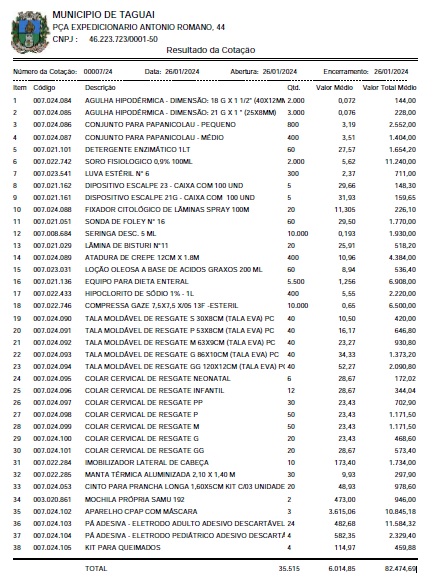 Taguaí, 05 de fevereiro de 2024.Eder Carlos Fogaça da CruzPrefeito MunicipalANEXO IIDOS REPRESENTANTES E DAS VIAS DE COMUNICAÇÃOA empresa supracitada, neste ato representada por seu REPRESENTANTE LEGAL, acima qualificada, apresenta as informações acima, conforme determinado pela cláusula 5.7 do edital, estando ciente de que caso haja qualquer alteração, deverá comunicar imediatamente à contratante.Local e Data._____________________________________Representante LegalANEXO IIIDa solicitação de direito de preferência de contratação às empresas enquadradas como microempresa ou empresa de pequeno porteAnexo III.1 – Cláusula 5.4.1.1 SOLICITAÇÃO DE DIREITO DE PREFERÊNCIA DE CONTRATAÇÃO(Para microempresas e empresas de pequeno porte)A empresa supracitada, neste ato representada por seu REPRESENTANTE LEGAL, acima qualificado, DECLARA, para fins de obter direito de preferencial de contratação referente ao certame licitatório em epígrafe, que encontra-se enquadrada na condição de Microempresa ou Empresa de Pequeno Porte nos critérios previstos no artigo 3º da Lei Complementar Federal nº 123/2006, bem como sua não inclusão nas vedações previstas no mesmo diploma legal.Local e Data._____________________________________Representante LegalANEXO IIIDa solicitação de direito de preferência de contratação às empresas enquadradas como microempresa ou empresa de pequeno porteAnexo III.2 – cláusula 5.4.1.SOLICITAÇÃO DE DIREITO DE PREFERÊNCIA DE CONTRATAÇÃO(Para cooperativas)A empresa supracitada, neste ato representada por seu REPRESENTANTE LEGAL, acima qualificado, DECLARA, para fins de obter direito de preferencial de contratação referente ao certame licitatório em epígrafe, que o Estatuto Social da cooperativa encontra-se adequado à Lei Federal nº 12.690/2012 e que a cooperativa aufere Receita Bruta até o limite definido no inciso II do caput do art. 3º da Lei Complementar Federal n° 123/2006, a ser comprovado mediante Demonstração do Resultado do Exercício ou documento equivalente.Local e Data._____________________________________Representante LegalANEXO IIIDa solicitação de direito de preferência de contratação às empresas enquadradas como microempresa ou empresa de pequeno porteANEXO III.3 – cláusula 5.4.2.4DECLARAÇÃO DE OBSERVÂNCIA À RECEITA BRUTA(Para ME, EPP e COOPERATIVA)A empresa supracitada, neste ato representada por seu REPRESENTANTE LEGAL, acima qualificado, DECLARA, para fins de obter direito de preferencial de contratação referente ao certame licitatório em epígrafe, que:- neste ano de 2023, até a presente data, celebrou contrato com os órgãos públicos abaixo relacionado:Cujo total não extrapolou a receita bruta máxima admitida para fins de enquadramento como empresa de pequeno porte e se compromete em observar o limite máximo com a finalidade de não extrapolá-lo.OU - ainda não celebrou contratos com a Administração Pública cujos valores somados extrapolem a receita bruta máxima admitida para fins de enquadramento como empresa de pequeno porte e se compromete em observar o limite máximo com a finalidade de não extrapolá-lo.Local e Data._____________________________________Representante LegalANEXO IVProposta de Preço – cláusula 5.5.3A empresa supracitada, por intermédio de seu representante legal, em atendimento ao disposto no acima mencionado Edital, encaminha a seguinte Proposta de Preços:1) O preço global é de R$ _____ (_________________).2) Nos preços estão incluídos, além do lucro, todas as despesas e custos como frete, embalagem, seguro, tributos de qualquer natureza e todas as demais despesas, diretas ou indiretas, relacionadas com o fornecimento do objeto da presente licitação3) Prazo de validade da Proposta: 60 dias.Local e Data._____________________________________Representante LegalANEXO VDAS DECLARAÇÕES QUE DEVEM ACOMPANHAR A PROPOSTA DE PREÇOCláusula 5.5.6.1A empresa supracitada, neste ato representada por seu REPRESENTANTE LEGAL, acima qualificado, I - DECLARA que:a) a proposta apresentada foi elaborada de maneira independente e o seu conteúdo não foi, no todo ou em parte, direta ou indiretamente, informado ou discutido com qualquer outro licitante ou interessado, em potencial ou de fato, no presente procedimento licitatório; b) a intenção de apresentar a proposta não foi informada ou discutida com qualquer outro licitante ou interessado, em potencial ou de fato, no presente procedimento licitatório;c) o licitante não tentou, por qualquer meio ou por qualquer pessoa, influir na decisão de qualquer outro licitante ou interessado, em potencial ou de fato, no presente procedimento licitatório; d) o conteúdo da proposta apresentada não será, no todo ou em parte, direta ou indiretamente, comunicado ou discutido com qualquer outro licitante ou interessado, em potencial ou de fato, no presente procedimento licitatório antes da adjudicação do objeto; e) o conteúdo da proposta apresentada não foi, no todo ou em parte, informado, discutido ou recebido de qualquer integrante relacionado, direta ou indiretamente, ao órgão licitante antes da abertura oficial das propostas; e f) o representante legal do licitante está plenamente ciente do teor e da extensão desta declaração e que detém plenos poderes e informações para firmá-la.II – DECLARA para fins de participação na Licitação acima, que suas propostas econômicas compreendem a integralidade dos custos para atendimento dos direitos trabalhistas assegurados na Constituição Federal, nas leis trabalhistas, nas normas infralegais, nas convenções coletivas de trabalho e nos termos de ajustamento de conduta vigentes na data de entrega das propostasIII – DECLARA que cumpre plenamente os requisitos de habilitação exigidos no instrumento convocatório do certame licitatório em epígrafe.IV - DECLARA que conduz seus negócios de forma a coibir fraudes, corrupção e a prática de quaisquer outros atos lesivos à administração pública nacional ou estrangeira em atendimento à Lei 12.846/2013 e o Decreto Estadual nº 60.106/2014.Local e Data._____________________________________Representante LegalANEXO VIDas declarações que devem acompanhar os documentos de HabilitaçãoCláusula 5.6.1.4A empresa supracitada, neste ato representada por seu REPRESENTANTE LEGAL, acima qualificado, declara que:a) está em situação regular perante o Ministério do Trabalho e Previdência no que se refere a observância do disposto no inciso XXXIII do artigo 7.º da Constituição Federal;b) cumpre as normas relativas à saúde e segurança do trabalho, nos termos do artigo 117, parágrafo único, da Constituição Estadual;c) não possui sócio ou, no caso de sociedade anônima, diretor que mantenha vínculo de natureza técnica, comercial, econômica, financeira, trabalhista ou civil com dirigente do órgão ou entidade contratante ou com agente público que desempenhe função na licitação ou atue na fiscalização ou na gestão do contrato, ou que deles seja cônjuge, companheiro ou parente em linha reta, colateral ou por afinidade, até o terceiro grau;d) como terá acesso, para a execução do serviço/fornecimento de produtos, objeto deste edital, aos dados pessoais dos representantes da licitante e da contratante, tais como: número do CPF e do RG, endereços eletrônico e residencial e cópia do documento de identificação e em atendimento ao disposto na Lei n. 13.709/2018 - Lei Geral de Proteção de Dados Pessoais (LGPD), DECLARA: 1- que está ciente que é vedada a utilização de todo e qualquer dado pessoal repassado em decorrência da execução contratual para finalidade distinta daquela do objeto da contratação, sob pena de responsabilização administrativa, civil e criminal;  2- que compromete-se a manter sigilo e confidencialidade de todas as informações – em especial os dados pessoais e os dados pessoais sensíveis – repassadas em decorrência da execução contratual, em consonância com o disposto na Lei n. 13.709/2018, sendo vedado o repasse das informações a outras empresas ou pessoas, salvo aquelas decorrentes de obrigações legais ou para viabilizar o cumprimento do edital/instrumento contratual; 3- que está ciente de que responderá administrativa e judicialmente, caso causarem danos patrimoniais, morais, individual ou coletivo, aos titulares de dados pessoais, repassados em decorrência da execução contratual, por inobservância à LGPD.e) cumpre as exigências de reserva de cargos para pessoa com deficiência e para reabilitado da Previdência Social, previstas em lei e em outras normas.Local e Data._____________________________________Representante LegalANEXO VIIMINUTA DE TERMO DE CONTRATO
Lei nº 14.133, de 1º de abril de 2021
AQUISIÇÕES – LICITAÇÃOPROCESSO LICITATÓRIO: 07/24PREGÃO ELETRÔNICO: 03/24PROCESSO ADMINISTRATIVO: .227/2024CONTRATO ADMINISTRATIVO Nº {NUMERO DO CONTRATO}}, QUE FAZEM ENTRE O MUNICÍPIO DE TAGUAÍ E A EMPRESA {NOME_FORN}}A PREFEITURA MUNICIPAL DE TAGUAÍ, pessoa jurídica de direito público, sito à PRAÇA EXPEDICIONÁRIO ANTONIO ROMANO DE OLIVEIRA, 44, CENTRO, 18890-091, inscrita no CNPJ sob n.º 46.223.723/0001-50 , neste ato representado por seu Prefeito, EDER CARLOS FOGAÇA DA CRUZ, CPF 145.063.128-21, de ora em diante denominado CONTRATANTE, e a empresa descrita no quadro abaixo, acordam e ajustam firmar o presente CONTRATO, e nos termos da Lei n.º 14.133, de 1º de abril de 2021 e demais legislação aplicável, assim como de acordo com as especificações constantes no Edital do PREGÃO ELETRÔNICO:3, em seus Anexos e em conformidade com o ajustado abaixo.CLÁUSULA PRIMEIRA – OBJETO (art. 92, I e II){LISTA_DE_CLASSIF_FINAL_PROP}}({VALOR FORN VENCEDOR EXTENSO}})1.1. O objeto do presente instrumento é formalização dos termos para {OBJETO DA LICITACAO}}, nas condições estabelecidas no Termo de Referência.1.2. Objeto da contratação:1.3. Vinculam esta contratação, independentemente de transcrição:1.3.1. O Termo de Referência;1.3.2. O Edital da Licitação;1.3.3. A Proposta do contratado;1.3.4. Eventuais anexos dos documentos supracitados.CLÁUSULA SEGUNDA – VIGÊNCIA E PRORROGAÇÃO2.1. O prazo de vigência da contratação é de 12 (doze) meses contados da assinatura do presente instrumento, na forma do artigo 105 da Lei n° 14.133, de 2021.2.1.1. O prazo de vigência poderá ser prorrogado, a critério da administração e após a concordância do contratado quando houver saldo dos produtos licitados.2.1.2. A prorrogação de que trata esta cláusula é condicionada ao ateste, pela autoridade competente, de que as condições e os preços permanecem vantajosos para a Administração, permitida a negociação com o contratado.CLÁUSULA TERCEIRA – MODELOS DE EXECUÇÃO E GESTÃO CONTRATUAIS (art. 92, IV, VII e XVIII)3.1. O regime de execução contratual, os modelos de gestão e de execução, assim como os prazos e condições de conclusão, entrega, observação e recebimento do objeto constam no Termo de Referência, anexo ao edital do {MODALIDADE}}: {NRO MODALIDADE}}/2024.CLÁUSULA QUARTA – SUBCONTRATAÇÃO4.1 Não será admitida a subcontratação do objeto contratual.CLÁUSULA QUINTA - PREÇO5.1. O valor total da contratação é de  R${VALOR FORN VENCEDOR EXTENSO}}.5.1.1. No valor acima estão incluídas todas as despesas ordinárias diretas e indiretas decorrentes da execução do objeto, inclusive tributos e/ou impostos, encargos sociais, trabalhistas, previdenciários, fiscais e comerciais incidentes, taxa de administração, frete, seguro e outros necessários ao cumprimento integral do objeto da contratação.5.1.2. O valor acima corresponde ao total dos itens adjudicados ao contratante, de forma que os pagamentos devidos ao contratado dependerão dos quantitativos efetivamente fornecidos.CLÁUSULA SEXTA - PAGAMENTO (art. 92, V e VI)6.1. O prazo para pagamento ao contratado é de (30) trinta dias contados a partir da efetiva entrega do material acompanhado da respectiva nota fiscal. CLÁUSULA SÉTIMA - REAJUSTE (art. 92, V)7.1. O contratado poderá solicitar o reequilíbrio econômico-financeiro de cada produto, desde que comprove ter ocorrido alteração no custo de aquisição do mesmo que comprometa a manutenção do lucro sobre a comercialização.§ 1º para solicitar o reequilíbrio econômico-financeiro de que trata o caput da cláusula 7.1, o contratado deverá seguir as normas dispostas abaixo:I – utilizar obrigatoriamente o documento constante no anexo X, que faz parte integrante do edital, intitulado “Solicitação de Reequilíbrio econômico-financeiro” com base na alteração de custo do produto, para requerer a alteração do preço de venda do item, preenchendo-o corretamente;II – Para fins de comprovar o custo de aquisição do produto o contratado deverá apresentar uma nota fiscal de aquisição com data compreendida entre o período de trinta dias anteriores e trinta dias posteriores a data de assinatura do contrato, onde deverá constar a descrição do item e sua marca de acordo com o constante no contrato.III – Para fins de comprovar a alteração do preço o contratado deverá apresentar uma nota fiscal de aquisição com data máxima de trinta dias anteriores a data do protocolo da solicitação do reajuste. IV – Os documentos constantes nos incisos I, II, III, deverão ser entregues à contratante e poderão ser encaminhados à municipalidade em uma das seguintes formas: a) protocolados no Paço Municipal, a Praça Expedicionário Antonio Romano de Oliveira, nº 44, Centro, Taguaí-SP, CEP 18.890-091 no departamento de protocolos;b) através dos serviços dos Correios ou empresas de logísticas, encaminhando-os ao endereço descrito na alínea a;c) ou através do endereço eletrônico institucional; contratos@taguai.sp.gov.br. § 1º Para encaminhar os documentos de que trata o caput do inciso IV, o contratado deverá fazê-lo utilizando-se do e-mail informado nos dados cadastrais da empresa neste instrumento.V – A não apresentação dos documentos de solicitação de reequilíbrio de preço em desconformidade com o constante nos incisos I, II, III e IV acarretará no indeferimento do pedido.VI – A Administração Pública terá o prazo de trinta dias para deliberar sobre o reequilíbrio solicitado, período no qual não poderá ser suspensa a entrega do material objeto do presente contrato, sob pena de rescisão total do presente contrato e aplicação das penas correlatas.CLÁUSULA OITAVA - OBRIGAÇÕES DO CONTRATANTE (art. 92, X, XI e XIV)8.1. São obrigações do Contratante:8.2. Exigir o cumprimento de todas as obrigações assumidas pelo Contratado, de acordo com o contrato e seus anexos;8.3. Receber o objeto no prazo e condições estabelecidas no Termo de Referência;8.4. Notificar o Contratado, por escrito, sobre vícios, defeitos ou incorreções verificadas no objeto fornecido, para que seja por ele substituído, reparado ou corrigido, no total ou em parte, às suas expensas;8.5. Acompanhar e fiscalizar a execução do contrato e o cumprimento das obrigações pelo Contratado;8.6. Comunicar a empresa para emissão de Nota Fiscal no que pertine à parcela incontroversa da execução do objeto, para efeito de liquidação e pagamento, quando houver controvérsia sobre a execução do objeto, quanto à dimensão, qualidade e quantidade, conforme o art. 143 da Lei nº 14.133, de 2021;8.7. Efetuar o pagamento ao Contratado do valor correspondente ao fornecimento do objeto, no prazo, forma e condições estabelecidos no presente Contrato;8.8. Aplicar ao Contratado as sanções previstas na lei, neste Contrato e no edital que o originou; 8.9. Cientificar a autoridade competente para adoção das medidas cabíveis quando do descumprimento de obrigações pelo Contratado;8.10. Explicitamente emitir decisão sobre todas as solicitações e reclamações relacionadas à execução do presente Contrato, ressalvados os requerimentos manifestamente impertinentes, meramente protelatórios ou de nenhum interesse para a boa execução do ajuste.8.10.1. A Administração terá o prazo de 30 (trinta) dias, a contar da data do protocolo do requerimento para decidir, sobre as solicitações e reclamações apresentadas na forma da cláusula 8.10, admitida a prorrogação motivada, por igual período. 8.11. Responder eventuais pedidos de reestabelecimento do equilíbrio econômico-financeiro feitos pelo contratado no prazo máximo de 30 (trinta) dias.8.12. Notificar os emitentes das garantias quanto ao início de processo administrativo para apuração de descumprimento de cláusulas contratuais, quando for o caso.8.13. A Administração não responderá por quaisquer compromissos assumidos pelo Contratado com terceiros, ainda que vinculados à execução do contrato, bem como por qualquer dano causado a terceiros em decorrência de ato do Contratado, de seus empregados, prepostos ou subordinados.CLÁUSULA NONA - OBRIGAÇÕES DO CONTRATADO (art. 92, XIV, XVI e XVII)9.1. O Contratado deve cumprir todas as obrigações constantes no edital do  Pregão Eletrônico 03/2024 e neste Contrato e em seus anexos, assumindo como exclusivamente seus os riscos e as despesas decorrentes da boa e perfeita execução do objeto, observando, ainda, as obrigações a seguir dispostas:9.1.1. Entregar o objeto acompanhado do manual do usuário, com uma versão em português, e da relação da rede de assistência técnica autorizada, quando for o caso;9.1.2. Responsabilizar-se pelos vícios e danos decorrentes do objeto, de acordo com o Código de Defesa do Consumidor (Lei nº 8.078, de 1990);9.1.3. Comunicar ao contratante por escrito, no prazo máximo de 2 (dois) dias úteis que antecede a data da entrega, os motivos que impossibilitem o cumprimento do prazo previsto, com a devida comprovação;9.1.4. Atender às determinações regulares emitidas pelo fiscal ou gestor do contrato ou autoridade superior (art. 137, II, da Lei n.º 14.133, de 2021) e prestar todo esclarecimento ou informação por eles solicitados;9.1.5. Reparar, corrigir, remover, reconstruir ou substituir, às suas expensas, no total ou em parte, no prazo fixado pelo fiscal do contrato, os bens nos quais se verificarem vícios, defeitos ou incorreções resultantes da execução ou dos materiais empregados;9.1.6. Responsabilizar-se pelos vícios e danos decorrentes da execução do objeto, bem como por todo e qualquer dano causado à Administração ou terceiros, não reduzindo essa responsabilidade a fiscalização ou o acompanhamento da execução contratual pelo contratante, que ficará autorizado a descontar dos pagamentos devidos ou da garantia, caso exigida, o valor correspondente aos danos sofridos;9.1.7. Responsabilizar-se pelo cumprimento de todas as obrigações trabalhistas, previdenciárias, fiscais, comerciais e as demais previstas em legislação específica, cuja inadimplência não transfere a responsabilidade ao contratante e não poderá onerar o objeto do contrato;9.1.8. Comunicar ao Fiscal do contrato qualquer ocorrência anormal ou acidente que se verifique no local da execução do objeto contratual.9.1.9. Paralisar, por determinação do contratante, qualquer atividade que não esteja sendo executada de acordo com a boa técnica ou que ponha em risco a segurança de pessoas ou bens de terceiros.9.1.10. Manter durante toda a vigência do contrato, em compatibilidade com as obrigações assumidas, todas as condições exigidas para habilitação na licitação; 9.1.11. Cumprir, durante todo o período de execução do contrato, a reserva de cargos prevista em lei para pessoa com deficiência, para reabilitado da Previdência Social ou para aprendiz, bem como as reservas de cargos previstas na legislação (art. 116, da Lei n.º 14.133, de 2021);9.1.12. Comprovar a reserva de cargos a que se refere a cláusula acima, no prazo fixado pelo fiscal do contrato, com a indicação dos empregados que preencheram as referidas vagas (art. 116, parágrafo único, da Lei n.º 14.133, de 2021);9.1.13. Guardar sigilo sobre todas as informações obtidas em decorrência do cumprimento do contrato; 9.1.14. Arcar com o ônus decorrente de eventual equívoco no dimensionamento dos quantitativos de sua proposta, inclusive quanto aos custos variáveis decorrentes de fatores futuros e incertos, devendo complementá-los, caso o previsto inicialmente em sua proposta não seja satisfatório para o atendimento do objeto da contratação, exceto quando ocorrer algum dos eventos arrolados no art. 124, II, d, da Lei nº 14.133, de 2021.9.1.16. Cumprir, além dos postulados legais vigentes de âmbito federal, estadual ou municipal, as normas de segurança do contratante;9.1.17. Alocar os empregados necessários, com habilitação e conhecimento adequados, ao perfeito cumprimento das cláusulas deste contrato, fornecendo os materiais, equipamentos, ferramentas e utensílios demandados, cuja quantidade, qualidade e tecnologia deverão atender às recomendações de boa técnica e a legislação de regência;9.1.18. Orientar e treinar seus empregados sobre os deveres previstos na Lei nº 13.709, de 14 de agosto de 2018, adotando medidas eficazes para proteção de dados pessoais a que tenha acesso por força da execução deste contrato;9.1.19. Conduzir os trabalhos com estrita observância às normas da legislação pertinente, cumprindo as determinações dos Poderes Públicos, mantendo sempre limpo o local de execução do objeto e nas melhores condições de segurança, higiene e disciplina;9.1.20. Submeter previamente, por escrito, ao contratante, para análise e aprovação, quaisquer mudanças nos métodos executivos que fujam às especificações do memorial descritivo ou instrumento congênere;9.1.21. Não permitir a utilização de qualquer trabalho do menor de dezesseis anos, exceto na condição de aprendiz para os maiores de quatorze anos, nem permitir a utilização do trabalho do menor de dezoito anos em trabalho noturno, perigoso ou insalubre.CLÁUSULA DÉCIMA– GARANTIA DE EXECUÇÃO (art. 92, XII e XIII)10.1 Não haverá exigência de garantia contratual da execução.CLÁUSULA DÉCIMA PRIMEIRA – INFRAÇÕES E SANÇÕES ADMINISTRATIVAS (art. 92, XIV)11.1. Comete infração administrativa, nos termos da Lei nº 14.133, de 2021, o contratado que:a) der causa à inexecução parcial do contrato;b) der causa à inexecução parcial do contrato que cause grave dano à Administração ou ao funcionamento dos serviços públicos ou ao interesse coletivo;c) der causa à inexecução total do contrato;d) ensejar o retardamento da execução ou da entrega do objeto da contratação sem motivo justificado;e) apresentar documentação falsa ou prestar declaração falsa durante a execução do contrato;f) praticar ato fraudulento na execução do contrato;g) comportar-se de modo inidôneo ou cometer fraude de qualquer natureza;h) praticar ato lesivo previsto no art. 5º da Lei nº 12.846, de 1º de agosto de 2013.11.2. Serão aplicadas ao contratado que incorrer nas infrações acima descritas as seguintes sanções:I - Advertência, quando o contratado der causa à inexecução parcial do contrato, sempre que não se justificar a imposição de penalidade mais grave (art. 156, §2º, da Lei nº 14.133, de 2021);II - Impedimento de licitar e contratar, quando praticadas as condutas descritas nas alíneas “b”, “c” e “d” do subitem acima deste Contrato, sempre que não se justificar a imposição de penalidade mais grave (art. 156, § 4º, da Lei nº 14.133, de 2021);III - Declaração de inidoneidade para licitar e contratar, quando praticadas as condutas descritas nas alíneas “e”, “f”, “g” e “h” do subitem acima deste Contrato, bem como nas alíneas “b”, “c” e “d”, que justifiquem a imposição de penalidade mais grave (art. 156, §5º, da Lei nº 14.133, de 2021).IV - Multa:a) moratória de 1% (um por cento) por dia, pela inobservância do prazo fixado para entrega do material sobre o valor da parcela inadimplida, até o limite de 15 (quinze) dias b) moratória de 1% (um por cento) por dia de atraso injustificado sobre o valor total do contrato, até o máximo de 15% (quinze por cento), pela inobservância do prazo fixado para apresentação, suplementação ou reposição da garantia.b.1) O atraso superior a 15 (quinze) dias autoriza a Administração a promover a extinção do contrato por descumprimento ou cumprimento irregular de suas cláusulas, conforme dispõe o inciso I do art. 137 da Lei n. 14.133, de 2021. c) compensatória de 15% (quinze por cento) sobre o valor total do contrato, no caso de inexecução total do objeto.11.3. A aplicação das sanções previstas neste Contrato não exclui, em hipótese alguma, a obrigação de reparação integral do dano causado ao Contratante (art. 156, §9º, da Lei nº 14.133, de 2021).11.4. Todas as sanções previstas neste Contrato poderão ser aplicadas cumulativamente com a multa (art. 156, §7º, da Lei nº 14.133, de 2021).11.4.1. Antes da aplicação da multa será facultada a defesa do interessado no prazo de 15 (quinze) dias úteis, contado da data de sua intimação (art. 157, da Lei nº 14.133, de 2021).11.4.2. Se a multa aplicada e as indenizações cabíveis forem superiores ao valor do pagamento eventualmente devido pelo Contratante ao Contratado, além da perda desse valor, a diferença será descontada da garantia prestada ou será cobrada judicialmente (art. 156, §8º, da Lei nº 14.133, de 2021).11.4.3. Previamente ao encaminhamento à cobrança judicial, a multa poderá ser recolhida administrativamente no prazo máximo de 15 (quinze) dias, a contar da data do recebimento da comunicação enviada pela autoridade competente.11.5. A aplicação das sanções realizar-se-á em processo administrativo que assegure o contraditório e a ampla defesa ao Contratado, observando-se o procedimento previsto no caput e parágrafos do art. 158 da Lei nº 14.133, de 2021, para as penalidades de impedimento de licitar e contratar e de declaração de inidoneidade para licitar ou contratar.11.6. Na aplicação das sanções serão considerados (art. 156, §1º, da Lei nº 14.133, de 2021):a) a natureza e a gravidade da infração cometida;b) as peculiaridades do caso concreto;c) as circunstâncias agravantes ou atenuantes;d) os danos que dela provierem para o Contratante;e) a implantação ou o aperfeiçoamento de programa de integridade, conforme normas e orientações dos órgãos de controle.11.7. Os atos previstos como infrações administrativas na Lei nº 14.133, de 2021, ou em outras leis de licitações e contratos da Administração Pública que também sejam tipificados como atos lesivos na Lei nº 12.846, de 2013, serão apurados e julgados conjuntamente, nos mesmos autos, observados o rito procedimental e autoridade competente definidos na referida Lei (art. 159).11.8. A personalidade jurídica do Contratado poderá ser desconsiderada sempre que utilizada com abuso do direito para facilitar, encobrir ou dissimular a prática dos atos ilícitos previstos neste Contrato ou para provocar confusão patrimonial, e, nesse caso, todos os efeitos das sanções aplicadas à pessoa jurídica serão estendidos aos seus administradores e sócios com poderes de administração, à pessoa jurídica sucessora ou à empresa do mesmo ramo com relação de coligação ou controle, de fato ou de direito, com o Contratado, observados, em todos os casos, o contraditório, a ampla defesa e a obrigatoriedade de análise jurídica prévia (art. 160, da Lei nº 14.133, de 2021).11.9. O Contratante deverá, no prazo máximo 15 (quinze) dias úteis, contado da data de aplicação da sanção, informar e manter atualizados os dados relativos às sanções por ela aplicadas, para fins de publicidade no Cadastro Nacional de Empresas Inidôneas e Suspensas (Ceis) e no Cadastro Nacional de Empresas Punidas (Cnep), instituídos no âmbito do Poder Executivo Federal. (Art. 161, da Lei nº 14.133, de 2021).11.10. As sanções de impedimento de licitar e contratar e declaração de inidoneidade para licitar ou contratar são passíveis de reabilitação na forma do art. 163 da Lei nº 14.133/21.11.11. Os débitos do contratado para com a Administração contratante, resultantes de multa administrativa e/ou indenizações, não inscritos em dívida ativa, poderão ser compensados, total ou parcialmente, com os créditos devidos pelo referido órgão decorrentes deste mesmo contrato ou de outros contratos administrativos que o contratado possua com o mesmo órgão ora contratante, na forma da Instrução Normativa SEGES/ME nº 26, de 13 de abril de 2022. CLÁUSULA DÉCIMA SEGUNDA– DA EXTINÇÃO CONTRATUAL (art. 92, XIX)12.1. O contrato se extingue quando cumpridas as obrigações de ambas as partes, ainda que isso ocorra antes do prazo estipulado para tanto.12.2. Se as obrigações não forem cumpridas no prazo estipulado, havendo saldo de material a ser entregue, a administração poderá prorrogar a vigência contratual do contrato pelo prazo que for necessário.12.2.1. Quando a não conclusão do contrato decorrer de culpa do contratado:a) ficará ele constituído em mora, sendo-lhe aplicáveis as respectivas sanções administrativas; e  b) poderá a Administração optar pela extinção do contrato e, nesse caso, adotará as medidas admitidas em lei para convocação dos demais licitantes, seguindo a ordem classificatória, para firmar contrato sobre o saldo remanescente.12.3. O contrato se extingue quando vencido o prazo nele estipulado, independentemente de terem sido cumpridas ou não as obrigações de ambas as partes contraentes.12.3.1. O contrato pode ser extinto antes do prazo nele fixado, sem ônus para o Contratante, quando esta não dispuser de créditos orçamentários para sua continuidade ou quando entender que o contrato não mais lhe oferece vantagem.12.3.2. A extinção nesta hipótese ocorrerá na próxima data de aniversário do contrato, independente de notificação. 12.4. O contrato pode ser extinto antes de cumpridas as obrigações nele estipuladas, ou antes do prazo nele fixado, por algum dos motivos previstos no artigo 137 da Lei nº 14.133/21, bem como amigavelmente, assegurados o contraditório e a ampla defesa.12.4.1. Nesta hipótese, aplicam-se também os artigos 138 e 139 da mesma Lei.12.4.2. A alteração social ou a modificação da finalidade ou da estrutura da empresa não ensejará a rescisão se não restringir sua capacidade de concluir o contrato.12.4.2.1 Se a operação implicar mudança da pessoa jurídica contratada, deverá ser formalizado termo aditivo para alteração subjetiva.12.5. O termo de rescisão, sempre que possível, será precedido:12.5.1. Balanço dos eventos contratuais já cumpridos ou parcialmente cumpridos;12.5.2. Relação dos pagamentos já efetuados e ainda devidos;12.5.3. Relação de indenizações e multas aplicadas.12.6. A extinção do contrato não configura óbice para o reconhecimento do desequilíbrio econômico-financeiro, hipótese em que será concedida indenização por meio de termo indenizatório (art. 131, caput, da Lei n.º 14.133, de 2021). CLÁUSULA DÉCIMA TERCEIRA – DOTAÇÃO ORÇAMENTÁRIA (art. 92, VIII)13.1. As despesas decorrentes da presente contratação correrão à conta de recursos específicos consignados no Orçamento Municipal deste exercício, na dotação abaixo discriminada:UNIDADE ORÇAMENTÁRIA:02/06/21 - FUNDO MUNICIPAL DE SAÚDE - ATENÇÃO BÁSICAFUNCIONAL PROGRAMÁTICA:10.301.1002.2519.0000 - MANUTENÇÃO DAS ATIVIDADES/AÇÕES/SERVIÇOS DE ATENÇÃO PRIMARIA EM SAÚDE - APSELEMENTO DE DESPESA:3.3.90.30.00 - MATERIAL DE CONSUMOFICHAS:309; 310; 31213.2. A dotação relativa aos exercícios financeiros subsequentes será indicada após aprovação da Lei Orçamentária respectiva e liberação dos créditos correspondentes, mediante apostilamento.CLÁUSULA DÉCIMA QUARTA – DOS CASOS OMISSOS (art. 92, III)14.1. Os casos omissos serão decididos pelo contratante, segundo as disposições contidas na Lei nº 14.133, de 2021, e demais normas legais aplicáveis e, subsidiariamente, segundo as disposições contidas na Lei nº 8.078, de 1990 – Código de Defesa do Consumidor – e normas e princípios gerais dos contratos.14.2. Integra o presente contrato o edital e os anexos do Pregão Eletrônico 03/2024 que deu origem a este contrato, independente de suas transcrições.CLÁUSULA DÉCIMA QUINTA – ALTERAÇÕES15.1. Eventuais alterações contratuais reger-se-ão pela disciplina dos arts. 124 e seguintes da Lei nº 14.133, de 2021.15.2. O contratado é obrigado a aceitar, nas mesmas condições contratuais, os acréscimos ou supressões que se fizerem necessários, até o limite de 25% (vinte e cinco por cento) do valor inicial atualizado do contrato.15.3. Registros que não caracterizam alteração do contrato podem ser realizados por simples apostila, dispensada a celebração de termo aditivo, na forma do art. 136 da Lei nº 14.133, de 2021.CLÁUSULA DÉCIMA SEXTA – PUBLICAÇÃO16.1. Incumbirá ao contratante divulgar o presente instrumento no Portal Nacional de Contratações Públicas (PNCP), na forma prevista no art. 94 da Lei 14.133, de 2021, bem como no respectivo sítio oficial na Internet, em atenção ao art. 8º, §2º, da Lei n. 12.527, de 2011, c/c art. 7º, §3º, inciso V, do Decreto n. 7.724, de 2012.CLÁUSULA DÉCIMA SÉTIMA– FORO (art. 92, §1º)17.1. Fica eleito o Foro da Comarca de Fartura para dirimir os litígios que decorrerem da execução deste Termo de Contrato que não puderem ser compostos pela conciliação, conforme art. 92, §1º, da Lei nº 14.133/21.Taguai, .... de ..............de 2023._________________________EDER CARLOS FOGAÇA DA CRUZRepresentante legal do CONTRATANTE_________________________{NOME_FORN}}Representante legal do CONTRATADO_____________________________Gestor do ContratoTESTEMUNHAS: 1.____________________ 2.______________________ANEXO VIIIANEXO LC-01 - TERMO DE CIÊNCIA E DE NOTIFICAÇÃO (CONTRATOS) (REDAÇÃO DADA PELA RESOLUÇÃO Nº 11/2021)CONTRATANTE: MUNICÍPIO DE TAGUAÍCONTRATADO: {NOME_FORN}}CONTRATO Nº (DE ORIGEM): {NUMERO DO CONTRATO}}OBJETO: {OBJETO DA LICITACAO}}Pelo presente TERMO, nós, abaixo identificados:Estamos CIENTES de que:a) o ajuste acima referido, seus aditamentos, bem como o acompanhamento de sua execução contratual, estarão sujeitos a análise e julgamento pelo Tribunal de Contas do Estado de São Paulo, cujo trâmite processual ocorrerá pelo sistema eletrônico;b) poderemos ter acesso ao processo, tendo vista e extraindo cópias das manifestações de interesse, Despachos e Decisões, mediante regular cadastramento no Sistema de Processo Eletrônico, em consonância com o estabelecido na Resolução nº 01/2011 do TCESP;c) além de disponíveis no processo eletrônico, todos os Despachos e Decisões que vierem a ser tomados, relativamente ao aludido processo, serão publicados no Diário Oficial do Estado, Caderno do Poder Legislativo, parte do Tribunal de Contas do Estado de São Paulo, em conformidade com o artigo 90 da Lei Complementar nº 709, de 14 de janeiro de 1993, iniciando-se, a partir de então, a contagem dos prazos processuais, conforme regras do Código de Processo Civil;d) as informações pessoais dos responsáveis pela contratante e e interessados estão cadastradas no módulo eletrônico do “Cadastro Corporativo TCESP – CadTCESP”, nos termos previstos no Artigo 2º das Instruções nº01/2020, conforme “Declaração(ões) de Atualização Cadastral” anexa (s);e) é de exclusiva responsabilidade do contratado manter seus dados sempre atualizados.Damo-nos por NOTIFICADOS para:a) O acompanhamento dos atos do processo até seu julgamento final e consequente publicação;b) Se for o caso e de nosso interesse, nos prazos e nas formas legais e regimentais, exercer o direito de defesa, interpor recursos e o que mais couber.LOCAL e DATA: TAGUAÍ-SP, 30 de janeiro de 2024AUTORIDADE MÁXIMA DO ÓRGÃO/ENTIDADE:Nome: EDER CARLOS FOGAÇA DA CRUZ	 Cargo: PREFEITOCPF: 145.063.128-21RESPONSÁVEIS PELA HOMOLOGAÇÃO DO CERTAME OU RATIFICAÇÃO DA DISPENSA/INEXIGIBILIDADE DE LICITAÇÃO:Nome: EDER CARLOS FOGAÇA DA CRUZ	 Cargo: PREFEITOCPF: 145.063.128-21Assinatura: ____________________________________________________RESPONSÁVEIS QUE ASSINARAM O AJUSTE:Pelo contratante:Nome: EDER CARLOS FOGAÇA DA CRUZ	 Cargo: PREFEITOCPF: 145.063.128-21Assinatura: ____________________________________________________Pela contratada:Nome: {REPRESENTANTE_FORN_NOME}}Cargo: CPF: {REPRESENTANTE_FORN_CPF}}Assinatura:  	ORDENADOR DE DESPESAS DA CONTRATANTE:Nome: EDER CARLOS FOGAÇA DA CRUZ	 Cargo: PREFEITOCPF: 145.063.128-21Assinatura:  ___________________________________________________GESTOR(ES) DO CONTRATO:Nome:	Cargo:	CPF:  	Assinatura:  ___________________________DEMAIS RESPONSÁVEIS (*):Tipo de ato sob sua responsabilidade:  	________                                               Nome:	Cargo:	CPF:  	Assinatura:  	(*) - O Termo de Ciência e Notificação e/ou Cadastro do(s) Responsável(is) deve identificar as pessoas físicas que tenham concorrido para a prática do ato jurídico,  na  condição  de  ordenador  da  despesa;  de  partes  contratantes; de responsáveis por ações de acompanhamento, monitoramento e avaliação; de responsáveis por processos licitatórios; de responsáveis por prestações de contas; de responsáveis com atribuições previstas em atos legais ou administrativos e de interessados relacionados a processos de competência deste Tribunal. Na hipótese de prestações de contas, caso o signatário do parecer conclusivo seja distinto daqueles já arrolados como subscritores do Termo de Ciência e Notificação, será ele objeto de notificação específica. (inciso acrescido pela Resolução nº 11/2021).ANEXO IXANEXO LC-02 - DECLARAÇÃO DE DOCUMENTOS À DISPOSIÇÃO DO TCE-SPCONTRATANTE: MUNICÍPIO DE TAGUAÍCNPJ Nº: 46.223.723/0001-50CONTRATADA: {NOME_FORN}}                CNPJ Nº: {CNPJ_FORN}}CONTRATO N° (DE ORIGEM): {NUMERO DO CONTRATO}}DATA DA ASSINATURA: 30 de janeiro de 2024VIGÊNCIA: 12 (DOZE MESES)OBJETO: {OBJETO DA LICITACAO}}VALOR (R$):Declaro(amos), na qualidade de responsável(is) pela entidade supra epigrafada, sob as penas da Lei, que os demais documentos originais, atinentes à correspondente licitação, encontram-se no respectivo processo administrativo arquivado na origem à disposição do Tribunal de Contas do Estado de São Paulo, e serão remetidos quando requisitados.Em se tratando de obras/serviços de engenharia:Declaro(amos), na qualidade de responsável(is) pela entidade supra epigrafada, sob as penas da Lei, que os demais documentos originais, atinentes à correspondente licitação, em especial, os a seguir relacionados, encontram-se no respectivo processo administrativo arquivado na origem à disposição do Tribunal de Contas do Estado de São Paulo, e serão remetidos quando requisitados:a) memorial descritivo dos trabalhos e respectivo cronograma físico-financeiro;b) orçamento detalhado em planilhas que expressem a composição de todos os seus custos unitários;c) previsão de recursos orçamentários que assegurem o pagamento das obrigações decorrentes de obras ou serviços a serem executados no exercício financeiro em curso, de acordo com o respectivo cronograma;d) comprovação no Plano Plurianual de que o produto das obras ou serviços foi contemplado em suas metas;e) as plantas e projetos de engenharia e arquitetura. LOCAL e DATA: RESPONSÁVEL: (nome, cargo, e-mail e assinatura)ItemDescrição do ProdutoQteUnid.Valor Unit.Valor Total1AGULHA HIPODÉRMICA - DIMENSÃO: 18 G X 1 1/2" (40X12MM)Agulha HipodérmicaMaterial: Aço Inoxidável Siliconizado Dimensão: 18 G X 1 1/2" (40x12mm)Tipo Ponta: Bisel Curto TrifacetadoTipo Conexão: Conector Luer Lock Ou Slip Em PlásticoTipo Fixação: Protetor PlásticoTipo Uso: Estéril, Descartável, Embalagem Individual2000UND0,072144,002AGULHA HIPODÉRMICA - DIMENSÃO: 21 G X 1 " (25X8MM)Agulha HipodérmicaMaterial: Aço Inoxidável SiliconizadoDimensão: 21 G X 1 " (25x8mm)Tipo Ponta: Bisel Curto TrifacetadoTipo Conexão: Conector Luer Lock Ou Slip Em PlásticoTipo Fixação: Protetor PlásticoTipo Uso: Estéril, Descartável, Embalagem Individual3000UND0,076228,003CONJUNTO PARA PAPANICOLAU - PEQUENOConjunto Para PapanicolauComposição:1 Espéculo Vaginal Pequeno, 1 Espátula De Ayres1 Escova Cervical, 1 lâmina de ponta fosca,1 par de luvas.Embalagem: Estéril, Individual800KIT3,192.552,004CONJUNTO PARA PAPANICOLAU - MÉDIOConjunto Para PapanicolauComposição:1 Espéculo Vaginal Médio, 1 Espátula De Ayres1 Escova Cervical, 1 lâmina de ponta fosca,1 par de luvas.Embalagem: Estéril, Individual400KIT3,511.404,005DETERGENTE ENZIMÁTICO 1LTAuxilio na limpeza de produtos cirúrgicos em geral, endoscópios e instrumentos microtubulares. Suas 3 enzimas (amilase, lípase e protease) garantem a remoção completa de impurezas dos instrumentais, além da formulação ser adequada tanto para uso manual quanto para uso em máquinas automáticas. 60LT27,571.654,206SORO FISIOLOGICO 0,9% 100ML2000UND5,6211.240,007LUVA ESTÉRIL N° 6300PAR2,37711,008DIPOSITIVO ESCALPE 23 - CAIXA COM 100 UNDDispositivo para infusão intravenosa, estéril, com asas, denominado “escalpe”, constituído por: agulha siliconizada com bisel bi-angulado e trifacetado,protetor da agulha,asas de empunhadura/fixação,tubo vinílico transparente, atóxico e apirogênico,conector fêmea Luer-Lok codificado por cores,-paredes finas,tamanho: 235CX29,66148,309DISPOSITIVO ESCALPE 21G - CAIXA COM  100 UNDDispositivo para infusão intravenosa, estéril, com asas, denominado “escalpe”, constituído por: agulha siliconizada com bisel bi-angulado e trifacetado,protetor da agulha,asas de empunhadura/fixação,tubo vinílico transparente, atóxico e apirogênico,conector fêmea Luer-Lok codificado por cores, paredes finas,tamanho: 21.5CX31,93159,6510FIXADOR CITOLÓGICO DE LÂMINAS SPRAY 100MFixador citológico de lâminas spray 100m20FRASC11,305226,1011SONDA DE FOLEY N° 16Sonda em borracha natural, siliconizada, com duas vias, dois orifícios laterais em lados opostos e na mesma altura, balão de textura reforçada e uniforme com capacidade de 30ml e válvula luer lock. Embalagem estéril  individual(Esterilizado (ETO)), com proteção dupla, com identificação do calibre, da capacidade do balão e da marca estampados em local de fácil visualização e de caráter  permanente, contendo externamente dados de rotulagem conforme RDC 185 de 22/10/2001.CAIXA COM 10 UNIDADES60CX29,501.770,0012SERINGA DESC. 5 MLSeringa Descartável 05ml LUER LOCK s/ Agulha 990175 - Possui bicos Luer Lock; - Confeccionadas em prolipropileno especialmente desenvolvimento para as seringas, proporcionando maior transparência;- Siliconização interna que garante suavidade no deslize e no controle preciso para aplicação e aspiração de medicamentos;- O êmbolo não se desprende do cilindro devido ao especial antel de retenção;- Códigos EAN nas embalagens unitárias e nas caixas das seringas. Qualidade e Segurança, agora com código de barras:- Identificação automática e sem erros do item;- Registro automático da movimentação de materiais; Melhora controle de estoque; - Agiliza o trabalho na farmácia hospitalar; - Verificação automática da validade. Principais características: - O bico Luer-Lock (rosca dupla) impede que a agulha se desprenda acidentalmente da seringa; - Melhor leitura na dosagem através de stopper mais fino;- Êmbolo não se desprende do cilindro devido ao especial anel de retenção. Informações sobre procedência e validade impressas na embalagem. Garantia contra defeitos de fabricação ou materiais. Especificações Técnicas; Confeccionadas em prolipropileno;-Seringa descartável;-Estéril;-A unidade;- Produto com validade.10000UN0,1931.930,0013LÂMINA DE BISTURI N°11Lâmina de bisturi, descartável, em aço inox,em embalagem individual estéril com dados de identificação procedência - nº11 - caixa com 100 unidades.20CX25,91518,2014ATADURA DE CREPE 12CM X 1.8MAtadura de crepe 12cm x 1.8mConfeccionadas com tecido 100% algodão cru, fios de alta torção, que confere alta resistência, com densidade de 18 fios\cm², possuindo bastante elasticidade no sentido longitudinal. Pacote com 12 unidades400PCT10,964.384,0015LOÇÃO OLEOSA A BASE DE ACIDOS GRAXOS 200 ML60FRASC8,94536,4016EQUIPO PARA DIETA ENTERALEquipo simples para gotejamento gravitacional de nutrição enteral, com conexão universal, na cor azul, com aproximadamente 1,20m de comprimento. 5500UN1,2566.908,0017HIPOCLORITO DE SÓDIO 1% - 1L400FRASC5,552.220,0018COMPRESSA GAZE 7,5X7,5 X/05 13F -ESTERIL10000PC0,656.500,0019TALA MOLDÁVEL DE RESGATE S 30X8CM (TALA EVA) PC40UND10,50420,0020TALA MOLDÁVEL DE RESGATE P 53X8CM (TALA EVA) PC40UND16,17646,8021TALA MOLDÁVEL DE RESGATE M 63X9CM (TALA EVA) PC40UND23,27930,8022TALA MOLDÁVEL DE RESGATE G 86X10CM (TALA EVA) PC40UND34,331.373,2023TALA MOLDÁVEL DE RESGATE GG 120X12CM (TALA EVA) PC40UND52,272.090,8024COLAR CERVICAL DE RESGATE NEONATAL6UND28,67172,0225COLAR CERVICAL DE RESGATE INFANTIL12UND28,67344,0426COLAR CERVICAL DE RESGATE PP30UND23,43702,9027COLAR CERVICAL DE RESGATE P50UND23,431.171,5028COLAR CERVICAL DE RESGATE M50UND23,431.171,5029COLAR CERVICAL DE RESGATE G20UND23,43468,6030COLAR CERVICAL DE RESGATE GG20UND28,67573,4031IMOBILIZADOR LATERAL DE CABEÇA10UN173,401.734,0032MANTA TÉRMICA ALUMINIZADA 2,10 X 1,40 M30UN9,93297,9033CINTO PARA PRANCHA LONGA 1,60X5CM KIT C/03 UNIDADES20KIT48,93978,6034MOCHILA PRÓPRIA SAMU 192Mochila própria SAMU 192 – (vermelha, azul ou verde)2UND473,00946,0035APARELHO CPAP COM MÁSCARA Aparelho CPAP - Modo de funcionamento: fixo e automático; Requisito: com umidificador; Intervalo de pressão: 4 a 20 cm H20; Rampa: ajustável de 0 – 45 min; Nível de ruído: máximode 30 dB; Capacidade Mínima: 325 ml de água; Armazenamento de dados: cartãoSD; Acompanha: máscara nasal e bolsa de transporte. Voltagem: bivolt3UND3.615,0610.845,1836PÁ ADESIVA - ELETRODO ADULTO ADESIVO DESCARTÁVELDescrição Pá adesiva Descartável Adulto multifunção para Desfibrilação Externa, Cardioversão Sincronizada, Estimulação Cardíaca e Monitorização de ECG PEDIATRICO Monitora e Desfibrila Cardioversão Sincronizada, ADULTO Descrição Pá adesiva multifuncional Adulto Código 79047 Referencia F7955W/INSTRAMED Registro da Anvisa vinculado aos equipamentos CARDIOMAX – 10242950009 ISIS – 10249550010 ISIS – 10242950012 DUALMAX – 10242950015 I.ON – 10242950016 Características do produto: - Pás eletrodo descartáveis tamanho Adulto para o desfibrilador DEA - Conjunto de dois eletrodos multifunções pré-conectados - Limites de temperatura corporal para utilização das pás adesivas +5°C até +35°C - Limites de temperatura ambiente de operação das pás adesivas 0°C até +50°C - Limites de umidade relativa do Ar para utilização das pás adesivas 20% até 80% - Uso obrigatório para pacientes >25Kg - As pás adesivas fornecidas pela Instramed possuem certificado de biocompatibilidade de acordo com a norma ISO 10993. Dimensões do produto: - Largura do produto (cm) 11,70 - Comprimento do produto (cm)11,70 - Comprimento do abo (cm) 200 - Dimensões da embalagem -Altura da embalagem (cm) 1,50 Largura da embalagem (cm) 16,00 ANVISA 1024295000924UND482,6811.584,3237PÁ ADESIVA - ELETRODO PEDIÁTRICO ADESIVO DESCARTÁVELDescrição Pá adesiva Descartável Infantil multifunção para Desfibrilação Externa, Cardioversão Sincronizada, Estimulação Cardíaca e Monitorização de ECG PEDIATRICO Monitora e Desfibrila Cardioversao Sincronizada, INFANTIL Código 79048 Referência F7955W/INSTRAMED Registro da Anvisa vinculado aos equipamentos: CARDIOMAX – 10242950009 ISIS – 10249550010 ISIS – 10242950012 I.ON – 10242950016 DUALMAX – 10242950015 Características do produto: - Pás eletrodo descartáveis tamanho Infantil para o desfibrilador DEA - Conjunto de dois eletrodos multifunções pré-conectados - Limites de temperatura corporal para utilização das pás adesivas +5°C até +35°C - Limites de temperatura ambiente de operação das pás adesivas 0°C até +50°C - Limites de umidade relativa do Ar para utilização das pás adesivas 20% até 80% - Uso obrigatório para pacientes <25Kg - As pás adesivas fornecidas pela Instramed possuem certificado de biocompatibilidade de acordo com a norma ISO 10993. - Dimensões do produto - Largura do produto (cm) 8,50 - Comprimento do produto (cm)10,50 - Comprimento do cabo (cm) 200 - Dimensões da embalagem - Altura da embalagem (cm) 1,50 Largura da embalagem (cm) 16,00 - ANVISA: 10242950009 PÁS INFANTIL CARDIOMAX/ DUALMAX/ I.ON COD 790484UND582,352.329,4038KIT PARA QUEIMADOS4KIT114,97459,88ITEMESPECIFICAÇÃOUNIDADE DE MEDIDAQUANTIDADE1Agulha HipodérmicaMaterial: Aço Inoxidável Siliconizado Dimensão: 18 G X 1 1/2" (40x12mm)Tipo Ponta: Bisel Curto TrifacetadoTipo Conexão: Conector Luer Lock Ou Slip Em PlásticoTipo Fixação: Protetor PlásticoTipo Uso: Estéril, Descartável, Embalagem IndividualUNIDADE2.0002Agulha HipodérmicaMaterial: Aço Inoxidável SiliconizadoDimensão: 21 G X 1 " (25x8mm)Tipo Ponta: Bisel Curto TrifacetadoTipo Conexão: Conector Luer Lock Ou Slip Em PlásticoTipo Fixação: Protetor PlásticoTipo Uso: Estéril, Descartável, Embalagem IndividualUNIDADE3.0003Conjunto Para PapanicolauComposição:1 Espéculo Vaginal Pequeno, 1 Espátula De Ayres1 Escova Cervical, 1 lâmina de ponta fosca,1 par de luvas.Embalagem: Estéril, IndividualUND8004Conjunto Para PapanicolauComposição:1 Espéculo Vaginal Médio, 1 Espátula De Ayres1 Escova Cervical, 1 lâmina de ponta fosca,1 par de luvas.Embalagem: Estéril, IndividualUND4005Detergente Enzimático Frasco de 1LFRASCO606Soro Fisiológico 0,9%Frasco 100mlFRASCO20007Par de Luva Cirúrgica EstérilTamanho 6.0PAR3008Scalp de Segurança Descartável N.23Caixa com 100 unidadesCAIXA59Scalp de Segurança Descartável N.21Caixa com 100 unidadesCAIXA510Fixador citológico de lâminas spray 100mUND2011Sonda Foley 2 vias – n.16 – Caixa com 10CAIXA6012Seringa Descartável 5mlUND10.00013Lamina para bisturi nº 11Caixa com 100 unidadesCaixa2014Atadura de crepe 12cm x 1.8mConfeccionadas com tecido 100% algodão cru, fios de alta torção, que confere alta resistência, com densidade de 18 fios\cm², possuindo bastante elasticidade no sentido longitudinal. Pacote com 12 unidadesPACOTE40015Ácidos Graxos Essenciais – 200mlFRASCO6016Equipo para alimentação EnteralUND5.49017Hipoclorito de Sódio 1% Frasco 1LFRASCO40018Compressa de Gaze Estéril 7,5x7,5Pacote com 10 unidades 13 fios.PCT10.00019Tala Moldável de Resgate S 30x8cm (tala EVA) PCUND4020Tala Moldável de Resgate P 53x8cm (tala EVA) PCUND4021Tala Moldável de Resgate M 63x9cm (tala EVA) PCUND4022Tala Moldável de Resgate G 86x10cm (tala EVA) PCUND4023Tala Moldável de Resgate GG 120x12cm (tala EVA) PCUND4024Colar cervical de resgate neonatalUND0625Colar cervical de resgate infantilUND1226Colar cervical de resgate PPUND3027Colar cervical de resgate PUND5028Colar cervical de resgate MUND5029Colar cervical de resgate GUND2030Colar cervical de resgate GGUND2031Imobilizador lateral de cabeçaUND1032Manta Térmica 2,10x1,40cmUND3033Kit Queimados Básico KIT434Cinto para prancha longa 1,60x5cm (Kit Vermelho, amarelo e preto)UND2035Mochila própria SAMU 192 – (vermelha, azul ou verde)UND236Aparelho de CPAP com umidificador aquecido, mais mascara oronasal tamanho médioUND337ELETRODO ADULTO ADESIVO DESCARTÁVEL  Descrição Pá adesiva Descartável Adulto multifunção para Desfibrilação Externa, Cardioversão Sincronizada, Estimulação Cardíaca e Monitorização de ECG PEDIATRICO Monitora e Desfibrila Cardioversão Sincronizada, ADULTO Descrição Pá adesiva multifuncional Adulto Código 79047 Referencia F7955W/INSTRAMED Registro da Anvisa vinculado aos equipamentos CARDIOMAX – 10242950009 ISIS – 10249550010 ISIS – 10242950012 DUALMAX – 10242950015 I.ON – 10242950016 Características do produto: - Pás eletrodo descartáveis tamanho Adulto para o desfibrilador DEA - Conjunto de dois eletrodos multifunções pré-conectados - Limites de temperatura corporal para utilização das pás adesivas +5°C até +35°C - Limites de temperatura ambiente de operação das pás adesivas 0°C até +50°C - Limites de umidade relativa do Ar para utilização das pás adesivas 20% até 80% - Uso obrigatório para pacientes >25Kg - As pás adesivas fornecidas pela Instramed possuem certificado de biocompatibilidade de acordo com a norma ISO 10993. Dimensões do produto: - Largura do produto (cm) 11,70 - Comprimento do produto (cm)11,70 - Comprimento do abo (cm) 200 - Dimensões da embalagem -Altura da embalagem (cm) 1,50 Largura da embalagem (cm) 16,00 ANVISA 10242950009UND2438ELETRODO PEDIÁTRICO ADESIVO DESCARTÁVEL Descrição Pá adesiva Descartável Infantil multifunção para Desfibrilação Externa, Cardioversão Sincronizada, Estimulação Cardíaca e Monitorização de ECG PEDIATRICO Monitora e Desfibrila Cardioversao Sincronizada, INFANTIL Código 79048 Referência F7955W/INSTRAMED Registro da Anvisa vinculado aos equipamentos: CARDIOMAX – 10242950009 ISIS – 10249550010 ISIS – 10242950012 I.ON – 10242950016 DUALMAX – 10242950015 Características do produto: - Pás eletrodo descartáveis tamanho Infantil para o desfibrilador DEA - Conjunto de dois eletrodos multifunções pré-conectados - Limites de temperatura corporal para utilização das pás adesivas +5°C até +35°C - Limites de temperatura ambiente de operação das pás adesivas 0°C até +50°C - Limites de umidade relativa do Ar para utilização das pás adesivas 20% até 80% - Uso obrigatório para pacientes <25Kg - As pás adesivas fornecidas pela Instramed possuem certificado de biocompatibilidade de acordo com a norma ISO 10993. - Dimensões do produto - Largura do produto (cm) 8,50 - Comprimento do produto (cm)10,50 - Comprimento do cabo (cm) 200 - Dimensões da embalagem - Altura da embalagem (cm) 1,50 Largura da embalagem (cm) 16,00 - ANVISA: 10242950009 PÁS INFANTIL CARDIOMAX/ DUALMAX/ I.ON COD 79048UND4PROCESSO Nº:07/2407/24PREGÃO ELETRÔNICO Nº PREGÃO ELETRÔNICO Nº 03/24DADOS DA EMPRESADADOS DA EMPRESADADOS DA EMPRESADADOS DA EMPRESADADOS DA EMPRESADADOS DA EMPRESARazão SocialRazão SocialCNPJEndereçoEndereçoMunicípio/UFEndereço eletrônico comercial Endereço eletrônico comercial Endereço eletrônico comercial Endereço eletrônico comercial TelefoneTelefoneTelefoneTelefoneDADOS DO REPRESENTANTE LEGAL – COM PODERES PARA ASSINAR O CONTRATODADOS DO REPRESENTANTE LEGAL – COM PODERES PARA ASSINAR O CONTRATODADOS DO REPRESENTANTE LEGAL – COM PODERES PARA ASSINAR O CONTRATODADOS DO REPRESENTANTE LEGAL – COM PODERES PARA ASSINAR O CONTRATODADOS DO REPRESENTANTE LEGAL – COM PODERES PARA ASSINAR O CONTRATODADOS DO REPRESENTANTE LEGAL – COM PODERES PARA ASSINAR O CONTRATONome Nome RGQualificaçãoQualificaçãoCPFEndereçoEndereçoMunicípio/UFEndereço eletrônico pessoal Endereço eletrônico pessoal Endereço eletrônico pessoal Endereço eletrônico pessoal TelefoneTelefoneTelefoneTelefoneCelularCelularCelularCelularDADOS DO PREPOSTO – RESPONSÁVEL PELA EXECUÇÃO DO CONTRATODADOS DO PREPOSTO – RESPONSÁVEL PELA EXECUÇÃO DO CONTRATODADOS DO PREPOSTO – RESPONSÁVEL PELA EXECUÇÃO DO CONTRATODADOS DO PREPOSTO – RESPONSÁVEL PELA EXECUÇÃO DO CONTRATODADOS DO PREPOSTO – RESPONSÁVEL PELA EXECUÇÃO DO CONTRATODADOS DO PREPOSTO – RESPONSÁVEL PELA EXECUÇÃO DO CONTRATONome Nome RGQualificaçãoQualificaçãoCPFEndereçoEndereçoMunicípio/UFEndereço eletrônico pessoal Endereço eletrônico pessoal Endereço eletrônico pessoal Endereço eletrônico pessoal TelefoneTelefoneTelefoneTelefoneCelularCelularCelularCelularDADOS PARA ENCAMINHAR CORRESPONDÊNCIA ELETRÔNICADADOS PARA ENCAMINHAR CORRESPONDÊNCIA ELETRÔNICADADOS PARA ENCAMINHAR CORRESPONDÊNCIA ELETRÔNICADADOS PARA ENCAMINHAR CORRESPONDÊNCIA ELETRÔNICADADOS PARA ENCAMINHAR CORRESPONDÊNCIA ELETRÔNICADADOS PARA ENCAMINHAR CORRESPONDÊNCIA ELETRÔNICADEPARTAMENTODEPARTAMENTOE-MAILE-MAILTELEFONETELEFONEPROCESSO Nº:07/2407/24PREGÃO ELETRÔNICO Nº PREGÃO ELETRÔNICO Nº 03/24DADOS DA EMPRESADADOS DA EMPRESADADOS DA EMPRESADADOS DA EMPRESADADOS DA EMPRESADADOS DA EMPRESARazão SocialRazão SocialCNPJEndereçoEndereçoMunicípio/UFEndereço eletrônico comercial Endereço eletrônico comercial Endereço eletrônico comercial Endereço eletrônico comercial DADOS DO REPRESENTANTE LEGALDADOS DO REPRESENTANTE LEGALDADOS DO REPRESENTANTE LEGALDADOS DO REPRESENTANTE LEGALDADOS DO REPRESENTANTE LEGALDADOS DO REPRESENTANTE LEGALNome Nome RGQualificaçãoQualificaçãoCPFEndereçoEndereçoMunicípio/UFEndereço eletrônico pessoal Endereço eletrônico pessoal Endereço eletrônico pessoal Endereço eletrônico pessoal PROCESSO Nº:07/2407/24PREGÃO ELETRÔNICO Nº PREGÃO ELETRÔNICO Nº 03/24DADOS DA EMPRESADADOS DA EMPRESADADOS DA EMPRESADADOS DA EMPRESADADOS DA EMPRESADADOS DA EMPRESARazão SocialRazão SocialCNPJEndereçoEndereçoMunicípio/UFEndereço eletrônico comercial Endereço eletrônico comercial Endereço eletrônico comercial Endereço eletrônico comercial DADOS DO REPRESENTANTE LEGALDADOS DO REPRESENTANTE LEGALDADOS DO REPRESENTANTE LEGALDADOS DO REPRESENTANTE LEGALDADOS DO REPRESENTANTE LEGALDADOS DO REPRESENTANTE LEGALNome Nome RGQualificaçãoQualificaçãoCPFEndereçoEndereçoMunicípio/UFEndereço eletrônico pessoal Endereço eletrônico pessoal Endereço eletrônico pessoal Endereço eletrônico pessoal PROCESSO Nº:07/2407/24PREGÃO ELETRÔNICO Nº PREGÃO ELETRÔNICO Nº 03/24DADOS DA EMPRESADADOS DA EMPRESADADOS DA EMPRESADADOS DA EMPRESADADOS DA EMPRESADADOS DA EMPRESARazão SocialRazão SocialCNPJEndereçoEndereçoMunicípio/UFEndereço eletrônico comercial Endereço eletrônico comercial Endereço eletrônico comercial Endereço eletrônico comercial DADOS DO REPRESENTANTE LEGALDADOS DO REPRESENTANTE LEGALDADOS DO REPRESENTANTE LEGALDADOS DO REPRESENTANTE LEGALDADOS DO REPRESENTANTE LEGALDADOS DO REPRESENTANTE LEGALNome Nome RGQualificaçãoQualificaçãoCPFEndereçoEndereçoMunicípio/UFEndereço eletrônico pessoal Endereço eletrônico pessoal Endereço eletrônico pessoal Endereço eletrônico pessoal Data contratoÓrgão PúblicoValor total do contratoTOTALPROCESSO Nº: 07/24 07/24PREGÃO ELETRÔNICO Nº PREGÃO ELETRÔNICO Nº  03/24DADOS DA EMPRESADADOS DA EMPRESADADOS DA EMPRESADADOS DA EMPRESADADOS DA EMPRESADADOS DA EMPRESARazão SocialRazão SocialCNPJInsc. Munic.Insc. Munic.Insc. Est.EndereçoEndereçoMunicípio/UFTelefone(s):Telefone(s):e-mail e-mail DADOS DO REPRESENTANTE LEGALDADOS DO REPRESENTANTE LEGALDADOS DO REPRESENTANTE LEGALDADOS DO REPRESENTANTE LEGALDADOS DO REPRESENTANTE LEGALDADOS DO REPRESENTANTE LEGALNome Nome RGQualificaçãoQualificaçãoCPFEndereçoEndereçoMunicípio/UFEndereço eletrônico pessoal Endereço eletrônico pessoal Endereço eletrônico pessoal Endereço eletrônico pessoal ItemDescrição do ProdutoQteUnid.MarcaValor Unit.Valor Total1AGULHA HIPODÉRMICA - DIMENSÃO: 18 G X 1 1/2" (40X12MM)Agulha HipodérmicaMaterial: Aço Inoxidável Siliconizado Dimensão: 18 G X 1 1/2" (40x12mm)Tipo Ponta: Bisel Curto TrifacetadoTipo Conexão: Conector Luer Lock Ou Slip Em PlásticoTipo Fixação: Protetor PlásticoTipo Uso: Estéril, Descartável, Embalagem Individual2000UND2AGULHA HIPODÉRMICA - DIMENSÃO: 21 G X 1 " (25X8MM)Agulha HipodérmicaMaterial: Aço Inoxidável SiliconizadoDimensão: 21 G X 1 " (25x8mm)Tipo Ponta: Bisel Curto TrifacetadoTipo Conexão: Conector Luer Lock Ou Slip Em PlásticoTipo Fixação: Protetor PlásticoTipo Uso: Estéril, Descartável, Embalagem Individual3000UND3CONJUNTO PARA PAPANICOLAU - PEQUENOConjunto Para PapanicolauComposição:1 Espéculo Vaginal Pequeno, 1 Espátula De Ayres1 Escova Cervical, 1 lâmina de ponta fosca,1 par de luvas.Embalagem: Estéril, Individual800KIT4CONJUNTO PARA PAPANICOLAU - MÉDIOConjunto Para PapanicolauComposição:1 Espéculo Vaginal Médio, 1 Espátula De Ayres1 Escova Cervical, 1 lâmina de ponta fosca,1 par de luvas.Embalagem: Estéril, Individual400KIT5DETERGENTE ENZIMÁTICO 1LTAuxilio na limpeza de produtos cirúrgicos em geral, endoscópios e instrumentos microtubulares. Suas 3 enzimas (amilase, lípase e protease) garantem a remoção completa de impurezas dos instrumentais, além da formulação ser adequada tanto para uso manual quanto para uso em máquinas automáticas. 60LT6SORO FISIOLOGICO 0,9% 100ML2000UND7LUVA ESTÉRIL N° 6300PAR8DIPOSITIVO ESCALPE 23 - CAIXA COM 100 UNDDispositivo para infusão intravenosa, estéril, com asas, denominado “escalpe”, constituído por: agulha siliconizada com bisel bi-angulado e trifacetado,protetor da agulha,asas de empunhadura/fixação,tubo vinílico transparente, atóxico e apirogênico,conector fêmea Luer-Lok codificado por cores,-paredes finas,tamanho: 235CX9DISPOSITIVO ESCALPE 21G - CAIXA COM  100 UNDDispositivo para infusão intravenosa, estéril, com asas, denominado “escalpe”, constituído por: agulha siliconizada com bisel bi-angulado e trifacetado,protetor da agulha,asas de empunhadura/fixação,tubo vinílico transparente, atóxico e apirogênico,conector fêmea Luer-Lok codificado por cores, paredes finas,tamanho: 21.5CX10FIXADOR CITOLÓGICO DE LÂMINAS SPRAY 100MFixador citológico de lâminas spray 100m20FRASC11SONDA DE FOLEY N° 16Sonda em borracha natural, siliconizada, com duas vias, dois orifícios laterais em lados opostos e na mesma altura, balão de textura reforçada e uniforme com capacidade de 30ml e válvula luer lock. Embalagem estéril  individual(Esterilizado (ETO)), com proteção dupla, com identificação do calibre, da capacidade do balão e da marca estampados em local de fácil visualização e de caráter  permanente, contendo externamente dados de rotulagem conforme RDC 185 de 22/10/2001.CAIXA COM 10 UNIDADES60CX12SERINGA DESC. 5 MLSeringa Descartável 05ml LUER LOCK s/ Agulha 990175 - Possui bicos Luer Lock; - Confeccionadas em prolipropileno especialmente desenvolvimento para as seringas, proporcionando maior transparência;- Siliconização interna que garante suavidade no deslize e no controle preciso para aplicação e aspiração de medicamentos;- O êmbolo não se desprende do cilindro devido ao especial antel de retenção;- Códigos EAN nas embalagens unitárias e nas caixas das seringas. Qualidade e Segurança, agora com código de barras:- Identificação automática e sem erros do item;- Registro automático da movimentação de materiais; Melhora controle de estoque; - Agiliza o trabalho na farmácia hospitalar; - Verificação automática da validade. Principais características: - O bico Luer-Lock (rosca dupla) impede que a agulha se desprenda acidentalmente da seringa; - Melhor leitura na dosagem através de stopper mais fino;- Êmbolo não se desprende do cilindro devido ao especial anel de retenção. Informações sobre procedência e validade impressas na embalagem. Garantia contra defeitos de fabricação ou materiais. Especificações Técnicas; Confeccionadas em prolipropileno;-Seringa descartável;-Estéril;-A unidade;- Produto com validade.10000UN13LÂMINA DE BISTURI N°11Lâmina de bisturi, descartável, em aço inox,em embalagem individual estéril com dados de identificação procedência - nº11 - caixa com 100 unidades.20CX14ATADURA DE CREPE 12CM X 1.8MAtadura de crepe 12cm x 1.8mConfeccionadas com tecido 100% algodão cru, fios de alta torção, que confere alta resistência, com densidade de 18 fios\cm², possuindo bastante elasticidade no sentido longitudinal. Pacote com 12 unidades400PCT15LOÇÃO OLEOSA A BASE DE ACIDOS GRAXOS 200 ML60FRASC16EQUIPO PARA DIETA ENTERALEquipo simples para gotejamento gravitacional de nutrição enteral, com conexão universal, na cor azul, com aproximadamente 1,20m de comprimento. 5500UN17HIPOCLORITO DE SÓDIO 1% - 1L400FRASC18COMPRESSA GAZE 7,5X7,5 X/05 13F -ESTERIL10000PC19TALA MOLDÁVEL DE RESGATE S 30X8CM (TALA EVA) PC40UND20TALA MOLDÁVEL DE RESGATE P 53X8CM (TALA EVA) PC40UND21TALA MOLDÁVEL DE RESGATE M 63X9CM (TALA EVA) PC40UND22TALA MOLDÁVEL DE RESGATE G 86X10CM (TALA EVA) PC40UND23TALA MOLDÁVEL DE RESGATE GG 120X12CM (TALA EVA) PC40UND24COLAR CERVICAL DE RESGATE NEONATAL6UND25COLAR CERVICAL DE RESGATE INFANTIL12UND26COLAR CERVICAL DE RESGATE PP30UND27COLAR CERVICAL DE RESGATE P50UND28COLAR CERVICAL DE RESGATE M50UND29COLAR CERVICAL DE RESGATE G20UND30COLAR CERVICAL DE RESGATE GG20UND31IMOBILIZADOR LATERAL DE CABEÇA10UN32MANTA TÉRMICA ALUMINIZADA 2,10 X 1,40 M30UN33CINTO PARA PRANCHA LONGA 1,60X5CM KIT C/03 UNIDADES20KIT34MOCHILA PRÓPRIA SAMU 192Mochila própria SAMU 192 – (vermelha, azul ou verde)2UND35APARELHO CPAP COM MÁSCARA Aparelho CPAP - Modo de funcionamento: fixo e automático; Requisito: com umidificador; Intervalo de pressão: 4 a 20 cm H20; Rampa: ajustável de 0 – 45 min; Nível de ruído: máximode 30 dB; Capacidade Mínima: 325 ml de água; Armazenamento de dados: cartãoSD; Acompanha: máscara nasal e bolsa de transporte. Voltagem: bivolt3UND36PÁ ADESIVA - ELETRODO ADULTO ADESIVO DESCARTÁVELDescrição Pá adesiva Descartável Adulto multifunção para Desfibrilação Externa, Cardioversão Sincronizada, Estimulação Cardíaca e Monitorização de ECG PEDIATRICO Monitora e Desfibrila Cardioversão Sincronizada, ADULTO Descrição Pá adesiva multifuncional Adulto Código 79047 Referencia F7955W/INSTRAMED Registro da Anvisa vinculado aos equipamentos CARDIOMAX – 10242950009 ISIS – 10249550010 ISIS – 10242950012 DUALMAX – 10242950015 I.ON – 10242950016 Características do produto: - Pás eletrodo descartáveis tamanho Adulto para o desfibrilador DEA - Conjunto de dois eletrodos multifunções pré-conectados - Limites de temperatura corporal para utilização das pás adesivas +5°C até +35°C - Limites de temperatura ambiente de operação das pás adesivas 0°C até +50°C - Limites de umidade relativa do Ar para utilização das pás adesivas 20% até 80% - Uso obrigatório para pacientes >25Kg - As pás adesivas fornecidas pela Instramed possuem certificado de biocompatibilidade de acordo com a norma ISO 10993. Dimensões do produto: - Largura do produto (cm) 11,70 - Comprimento do produto (cm)11,70 - Comprimento do abo (cm) 200 - Dimensões da embalagem -Altura da embalagem (cm) 1,50 Largura da embalagem (cm) 16,00 ANVISA 1024295000924UND37PÁ ADESIVA - ELETRODO PEDIÁTRICO ADESIVO DESCARTÁVELDescrição Pá adesiva Descartável Infantil multifunção para Desfibrilação Externa, Cardioversão Sincronizada, Estimulação Cardíaca e Monitorização de ECG PEDIATRICO Monitora e Desfibrila Cardioversao Sincronizada, INFANTIL Código 79048 Referência F7955W/INSTRAMED Registro da Anvisa vinculado aos equipamentos: CARDIOMAX – 10242950009 ISIS – 10249550010 ISIS – 10242950012 I.ON – 10242950016 DUALMAX – 10242950015 Características do produto: - Pás eletrodo descartáveis tamanho Infantil para o desfibrilador DEA - Conjunto de dois eletrodos multifunções pré-conectados - Limites de temperatura corporal para utilização das pás adesivas +5°C até +35°C - Limites de temperatura ambiente de operação das pás adesivas 0°C até +50°C - Limites de umidade relativa do Ar para utilização das pás adesivas 20% até 80% - Uso obrigatório para pacientes <25Kg - As pás adesivas fornecidas pela Instramed possuem certificado de biocompatibilidade de acordo com a norma ISO 10993. - Dimensões do produto - Largura do produto (cm) 8,50 - Comprimento do produto (cm)10,50 - Comprimento do cabo (cm) 200 - Dimensões da embalagem - Altura da embalagem (cm) 1,50 Largura da embalagem (cm) 16,00 - ANVISA: 10242950009 PÁS INFANTIL CARDIOMAX/ DUALMAX/ I.ON COD 790484UND38KIT PARA QUEIMADOS4KITPROCESSO Nº:07/2407/24PREGÃO ELETRÔNICO Nº PREGÃO ELETRÔNICO Nº 03/24DADOS DA EMPRESADADOS DA EMPRESADADOS DA EMPRESADADOS DA EMPRESADADOS DA EMPRESADADOS DA EMPRESARazão SocialRazão SocialCNPJEndereçoEndereçoMunicípio/UFEndereço eletrônico comercial Endereço eletrônico comercial Endereço eletrônico comercial Endereço eletrônico comercial DADOS DO REPRESENTANTE LEGALDADOS DO REPRESENTANTE LEGALDADOS DO REPRESENTANTE LEGALDADOS DO REPRESENTANTE LEGALDADOS DO REPRESENTANTE LEGALDADOS DO REPRESENTANTE LEGALNome Nome RGQualificaçãoQualificaçãoCPFEndereçoEndereçoMunicípio/UFEndereço eletrônico pessoal Endereço eletrônico pessoal Endereço eletrônico pessoal Endereço eletrônico pessoal PROCESSO Nº:07/2407/24PREGÃO ELETRÔNICO Nº PREGÃO ELETRÔNICO Nº 03/24DADOS DA EMPRESADADOS DA EMPRESADADOS DA EMPRESADADOS DA EMPRESADADOS DA EMPRESADADOS DA EMPRESARazão SocialRazão SocialCNPJEndereçoEndereçoMunicípio/UFEndereço eletrônico comercial Endereço eletrônico comercial Endereço eletrônico comercial Endereço eletrônico comercial DADOS DO REPRESENTANTE LEGALDADOS DO REPRESENTANTE LEGALDADOS DO REPRESENTANTE LEGALDADOS DO REPRESENTANTE LEGALDADOS DO REPRESENTANTE LEGALDADOS DO REPRESENTANTE LEGALNome Nome RGQualificaçãoQualificaçãoCPFEndereçoEndereçoMunicípio/UFEndereço eletrônico pessoal Endereço eletrônico pessoal Endereço eletrônico pessoal Endereço eletrônico pessoal Razão Social: {CODIGO_FORN}} {NOME_FORN}}Razão Social: {CODIGO_FORN}} {NOME_FORN}}Razão Social: {CODIGO_FORN}} {NOME_FORN}}Endereço: {ENDERECO_FORN}}{ENDERECO_NUM_FORN}}Endereço: {ENDERECO_FORN}}{ENDERECO_NUM_FORN}}Endereço: {ENDERECO_FORN}}{ENDERECO_NUM_FORN}}Cidade: {CIDADE_FORN}}CEP {CEP_FORN}}Fone/Fax: {TELEFONE_FORN}}e-mail:  {EMAIL_FORN}}e-mail:  {EMAIL_FORN}}CNPJ nº {CNPJ_FORN}}Representante: Representante: e-mail:RG: UF: CPF: Endereço representante:Endereço representante:Endereço representante: